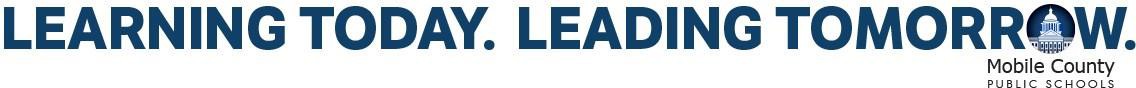 Móvil Condado Sistema de Escuelas PúblicasTítulo I Padre y Compromiso familiar Local EscuelaGuía 2022- 2023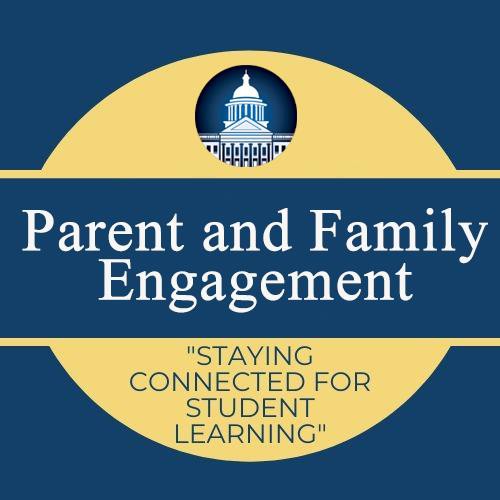 Belinda roberts, Ejecutivo Director Federal Programas bwroberts@mcpss.comTeléfono: 251- 221- 5202Cresal branquias, SuperintendenteContenidoMesa de ContenidoLocal Escuela Notificación a Padres (Federal Ley)informando y implicando padres son llave características de el Cada Alumno tiene éxito Acto (ESSA). Ambos "Padres' Derecho a saber" y el De los padres Notificación requisitos requieren eso la información sea proporcionó en a uniforme formato. El Anual Título I Reunión voluntad atender como un informativo reunión de padres para las escuelas del Título I para informar y explicar los requisitos de la Parte A del Título I. Adjunto encontrará el formato del sistema para la recolección y difusión de comunicaciones escritas con respecto a los requisitos enumerados a continuación (todos los archivos adjuntos están disponibles en Office 365 Carpeta de notificaciones” para imprimir según sea necesario):Requisito 1 – “Derecho de los padres a saber” Volantes – Adjunto A (Título I Escuelas Solo)Explicación: Título I, Parte A, "Padres' Derecho a saber" de el ESEA requiere el Local Agencia Educativa (LEA) para notificar a los padres de cada estudiante que asiste a una escuela participante del Título I de sus derechos.Direcciones: Este es un informativo volantes (Adjunto A) diseñado a ser repartido a padres para aumentar su conocimiento relacionado con sus derechos bajo ESEA. Distribuya una copia a todos los padres y mantenga una copia en su archivo de documentación del Título I (evidencia caja).Requisito 2 – Maestro Calificaciones – Archivos adjuntos B y C (Título I Escuelas Solo)Explicación: El "Padres Derecho a saber," Título I, Parte A, Sección 1111 (h) (6), requiere el LEA para notificar a los padres que pueden solicitar información sobre las calificaciones profesionales de los maestros de sus hijos (Anexo B).Direcciones: Profesores debería Adjunto completo B-1 y este información debe ser conservó en archivo en su escuela. Previa solicitud, proporcione esta información a los padres utilizando el formato sugerido dentro de los diez (10) días hábiles posteriores a la recepción de la solicitud. Se deben enviar copias de todas las respuestas de las solicitudes de los padres a la División de Programas Federales y Especiales - Oficina de Participación de Padres y Familias. Además, cada escuela debe enviar por correo a los padres la carta de notificación (Anexo C) que les informa que su el niño está siendo enseñado por a sustituto maestro o un maestro que no ha cumplido con los requisitos de licencia o certificación estatal aplicables. Este La carta debe enviarse a los padres cuyos hijos están siendo enseñados actualmente durante cuatro o más semanas consecutivas por la persona asignada.Requisito 3 – Estudiantes' Nivel de Logro- Archivos adjuntos D (Todo Escuelas)Explicación: La escuela debe proporcionar a cada padre información sobre el nivel de rendimiento del niño en las evaluaciones estatales anuales.Direcciones: El la información de los logros será proporcionado a todos los padres en un tiempo fijo durante el año junto con los datos de evaluación. Las conferencias de asociación entre padres, maestros y estudiantes deben llevarse a cabo durante el Caer Semestre de 2022. Este es un excelente oportunidad a hacer padres conscientes del progreso de sus hijos. Sin embargo, puede utilizar otro medio para difundir la información. Este requisito debe antes Enero 6, 2023. Adjunto encontrará a muestra del del sistema conferencia registro a documento padre participación y recibo de evaluación datos. El registro de la conferencia está disponible en Office 365 (Adjunto D).Requisito 4 – Padre y Familia Compromiso Plan - Archivos adjuntos mi (Título I solo escuelas )Explicación: Cada escuela que recibe fondos del Título I debe tener un plan de participación de los padres y la familia de la escuela local que describa cómo la escuela involucrará a los padres en la implementación de actividades efectivas de participación de los padres y la familia para mejorar el rendimiento académico y el rendimiento escolar de los estudiantes. El local escuela padre y familia compromiso plan (Adjunto MI) es a parte de el Plan de Mejora Continua (ACIP).Instrucciones: El plan de participación de los padres y la familia de la escuela local se desarrollado con, de acuerdo al, y repartido a padres de participativo niños. Escuelas debe espectáculo evidencia que los padres participaron en el desarrollo de este plan, es decir, agendas, hojas de registro, etc. Por favor mantener un Copiar de ambos política y plan en su Título I documentación archivo y distribuir a todo padres despues el 2022 - 2023 Continuo Mejora plano (CIP) tiene estado aprobado. Cada los padres deben recibir una copia de este plan (versión en PDF disponible) o en forma de folleto o folleto de una página. Además, envíe una copia del plan de participación de los padres y la familia de su escuela local a la División de Programas Federales y Especiales - Participación de los padres y la familia Oficina.Requisito 5 – Escuela-Padre Compacto – Adjunto F (Título I Escuelas Solo)Explicación: Como a componente de el local escuela de los padres intervención política, cada escuela servido deberá conjuntamente desarrollar con padres para todo niños servido a escuela-padre compacto (Adjunto F) que describe cómo los padres, todo el personal de la escuela y los estudiantes compartirán la responsabilidad de mejorar alumno académico logro y el medio por cual el escuela y padres voluntad construiry desarrollar a camaradería a ayuda niños lograr el del estado alto academico estándares El El pacto de la escuela local debe tener la firma original del director para impresión.Direcciones: Semejante compactos debe ser situado en el profesores aulas y debe ser usado como un documento de trabajo al reunirse con los padres. Los pactos no deben presentarse en el Area de oficina. Los maestros deben hacer anotaciones fechadas directamente en los pactos cuando se comuniquen con los padres. a través de conferencias, notas enviado hogar, teléfono llamadas, etc. escuela-padre compactos deben discutirse y firmarse en las conferencias de asociación entre padres, maestros y estudiantes o durante otras oportunidades en lo que se refiere al rendimiento estudiantil individual. Para fines de documentación, se debe mantener una copia en el archivo del salón de clases y se debe entregar una copia a los padres. Todo el condado de Mobile Las escuelas públicas que reciben fondos del Título I, Parte A deben tener una copia de su compacto archivado en Programas Federales para el año escolar 2022 - 2023 antes del 30 de septiembre de 2022.Requisito 6 – Limitado Inglés Competente (LEP) (Todo Escuelas)Explicación: Título I, Parte A, Sección 1112 (g) requiere que cada agencia educativa local que utilice fondos bajo este parte a proporcionar a instrucción de idiomas educativo programa como determinado en la Parte C de Título tercero, deberá no más tarde que 30 días después el comienzo de el año escolar, informar a padre o padres de un niño con dominio limitado del inglés (LEP) identificado para participar o participar en, tal a programa de el razones para el identificacion de su niño como limitado Inglés competente y en necesidad de colocación en un programa educativo de instrucción de idiomas.Instrucciones: La notificación debe hacerse mediante un memorando de un miembro del personal designado a nivel LEA a padres. copias debería ser retenido en el Central Oficina y en el escuela eso sirve al alumno.Requisito 7 – Queja Procedimiento – Archivos adjuntos GRAMO y H (Título I Escuelas Solo)Explicación: A Copiar de el queja procedimiento es proporcionó para resolviendo cualquier asunto de violación(es) de un estatuto o regulación federal de los programas del Título I, Parte A.Instrucciones: El procedimiento de denuncia solo se enviará a los denunciantes al presentar una denuncia. a el Escuela Sistema. Por favor mantener a Copiar de el queja procedimiento (Adjunto G) en su Título I documentación archivo. Adjunto tú voluntad encontrar el del sistema forma carta a acompañar el procedimiento de denuncia; (Adjunto H) para asegurar que los padres conozcan el procedimiento de denuncia. Todo padres voluntad recibir notificación de el queja procedimiento por el local Plan de participación de padres y familias de la escuela y LEA Parent and Family Compromiso familiar Política.Requisito 8 – Política de participación de los padres y la familia de la agencia educativa local – (Solo escuelas del Título I)Explicación: En un esfuerzo para asegurar cumplimiento, todo Título I escuelas debe recibir a Copiar de el Educativo Local de la agencia (PASTO) Padre y Familia Compromiso Política eso describe cómo el voluntad del distrito proporcionar eficaz estrategias eso voluntad fortalecer el cantidad y calidad de de los padres y participación familiar y cómo de los padres intervención requisitos en Sección 1118 voluntad ser reunió en el Sistema de Escuelas Públicas del Condado de Mobile.Direcciones: Este política debe ser mantenido en su Título I documentación archivo y distribuido a todos los padres participantes. El distrito proporcionará la Política de participación de los padres y la familia en un formato de folleto para su distribución a padres.BR/ pr Archivos adjuntosC:  SuperintendenteDiputado Superintendente de AcadémicosCentral Oficina Escuela ApoyoEscuelas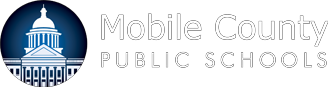 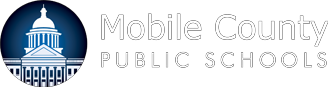 2022 - 2023Derecho de los padres a saberESSA, Sección 1112 (c)(6)(6) PADRES DERECHO A SABER-CALIFICACIONES- Al comienzo de cada año escolar, un educador local La agencia que recibe fondos bajo esta parte notificará a los padres de cada estudiante que asista cualquier escuela que reciba fondos bajo este parte eso el padres mayo pedido, y el agencia voluntad proporcionar los padres previa solicitud (y en el momento oportuno), información sobre las calificaciones profesionales de los maestros del salón de clases del estudiante, incluyendo, como mínimo, lo siguiente:Si el maestro tiene reunió Estado calificación y Licencia criterios para el niveles de grado y áreas temáticas en las que el maestro brinda instrucción.Si el maestro es enseñando bajo emergencia o otro provisional estado a través del cual se ha renunciado a los criterios de calificación o licencia del Estado.El título de licenciatura del maestro y cualquier otra certificación de posgrado. o grado sostuvo por el maestro, y el campo de disciplina de la certificación o título.Si el niño es proporcionó servicios por paraprofesionales y, si entonces, sus calificaciones.ADICIONAL INFORMACIÓN- En suma a el información eso padres mayo solicitud bajo el subpárrafo (A), una escuela que recibe fondos bajo esta parte proporcionará a cada padre individual:información en el nivel de logro y académico crecimiento de el alumno, si corresponde y está disponible, en cada una de las evaluaciones académicas estatales requeridas bajo esta parte; yoportuno aviso eso el alumno tiene estado asignado, o tiene estado enseñó para 4 o más semanas consecutivas por un maestro que no cumple con los requisitos Requisitos estatales de certificación o licencia en el nivel de grado y área temática en el que el profesor ha sido asignado.FORMATO- El aviso y información proporcionó a padres bajo este párrafo deberá ser en un formato comprensible y uniforme y, en la medida de lo posible, siempre en un idioma que los padres puedan entender.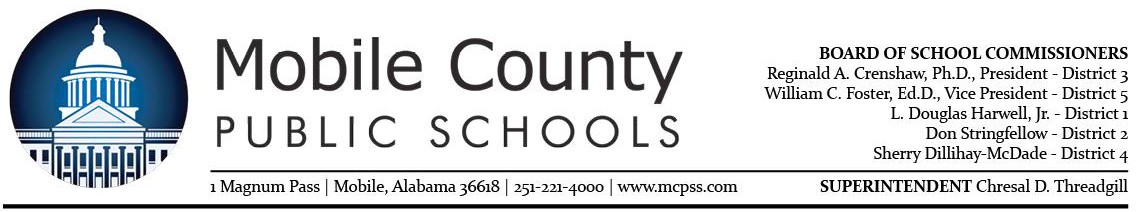 (A SER IMPRESO EN LOCAL ESCUELA PAPELERÍA/MEMBRETE)FechaEstimado Sr/a. o Señor. y Sra. 	(como adecuado):Nos complace informarle que de conformidad con el Todo estudiante tiene éxito Ley de 2015 , tú tener el derecho para solicitar información con respecto a profesional calificaciones de su del niño maestro. Específicamente, tú podrá solicitar lo siguiente:Si el maestro ha cumplido con los criterios estatales de calificación y licencia. para el calificación niveles y sujeto áreas en cual el el maestro proporciona la instrucción.Si el maestro está enseñando bajo emergencia u otra situación provisional estado a través de cual Estado calificación o se ha renunciado a los criterios de concesión de licencias.El grado de bachillerato principal del maestro y cualquier otro graduado Certificación o grado sostuvo por el maestro, y el campo de disciplina de la certificación o título.Si el niño es proporcionó servicios por paraprofesionales y, si es así, sus calificaciones.Si desea recibir esta información, por favor complete la parte superior parte del formulario adjunto y devuélvalo a la escuela de su hijo. Debería tiene alguna pregunta, no dude en ponerse en contacto con el Sr./Sra.	 en (número de teléfono) , y él / ella estará encantado de ayudar tú.Atentamente,PrincipalPrincipalMóvil Condado Público Escuela Sistema/ EscuelaPadres Derecho a saber ● Pedido Maestro CalificacionesTítulo I, Parte A, Sección 1112(c)(6), Cada Alumno tiene éxito Acto, , Público Ley 114- 95Estoy solicitando las calificaciones profesionales de 	quien enseña a mi niño, 	en 	infantil Nombre (Por favor Imprimir) 	Escuela (Por favor Imprimir)mi correo DIRECCIÓN es	Calle (Por favor Imprimir) 	Ciudad 	Código PostalMi teléfono número es 	.Mi nombre es 	_Nombre (Por favor Imprimir)Firma 	FechaEste Sección a ser Terminado por Escuela/Centro OficinaFecha de recepción del formulario: 	Recibido por: 	Nombre del profesor: 	Sujeto:	Tiene el maestro reunió estado calificaciones y Licencia criterios para el calificación niveles y sujeto áreas en que enseña? 	si 	noEs el maestro enseñando bajo emergencia o otro provisional ¿estado?	si 		noLicenciatura	 	  (Universidad/Facultad) Disciplina principal		Diploma de graduación	 	  (Universidad/Facultad) Disciplina principal		Hace a paraprofesional proporcionar instructivo servicios a el ¿alumno?	si 		noSi Sí, qué son el calificaciones de el paraprofesional?Alto Escuela Graduado 	(Año)Licenciatura				 (Universidad/Facultad) Especialización/Disciplina			Crédito de colegio/universidad 	(Horas) Especialidad/Disciplina			Firma de Persona completando Fecha del formulario	 devuelto a PadreFechaEstimado Sr/a. o Señor. y Sra. 	(como adecuado):	Escuela es orgulloso a proporcionar su niño el mejor posible educativo experiencias. A eso fin, nosotros buscar a emplear el mayoría calificado, competente, y cariñoso profesional y personal de apoyo para trabajar con su hijo todo el día, todos los días de la escuela año.Todos nuestros maestros se graduaron de colegios o universidades acreditadas por la Asociación del Sur de Colegios y Escuelas o a comparable acreditación regional agencia en otro parte de los Estados Unidos. Además, todos nuestros maestros participan en un riguroso programa de evaluación de maestros aprobado por el Departamento de Educación de Alabama. Después de cada evaluación, todos Se requiere que los maestros participen en actividades anuales de desarrollo profesional que incluyen mejorar sus habilidades de enseñanza, conocimiento del curso y pueden incluir otros temas como el desarrollo de niños/adolescentes o habilidades de manejo del salón de clases.Bajo la Ley de Educación Primaria y Secundaria (ESSA) Sec. lll2(c)(6), cada agencia educativa local (LEA) a la que se suministren fondos del Título I se asegurará de que todos los maestros y paraprofesionales que trabajen en un programa respaldado por esta parte cumplan con la certificación estatal aplicable y requisitos de licencia, incluidos los requisitos para la certificación obtenida a través de rutas alternativas a la certificación.A la fecha de esta carta, el maestro de su hijo (o maestro sustituto) no cumple requisitos de certificación o licencia estatal aplicables en el nivel de grado y/o área temática en la que se ha asignado al maestro. Él/Ella está, sin embargo, trabajando actualmente para cumplir con los requisitos (o el escuela es Proporcionar necesario apoyo a el sustituto) y nosotros tener lleno confianza en su capacidad para enseñar con eficacia en la asignación actual.Si tiene alguna pregunta sobre las calificaciones de Sr/a. 	, por favor no dude en ponerse en contacto conmigo en (número de teléfono). Para obtener información adicional sobre la Ley de Educación Primaria y Secundaria o cualquier otro asunto relacionado con las escuelas públicas, visite el Sitio Web del Departamento de Educación de Alabama en www.alsde.edu.Atentamente,PrincipalPareja con Padres Conferencia Registro 2022 – 2023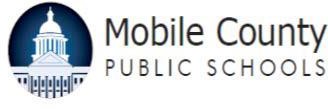 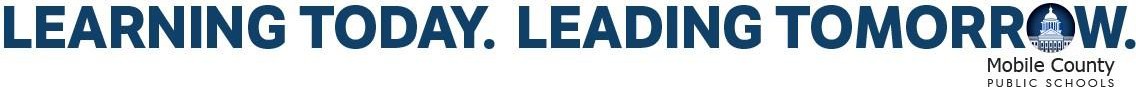 Padre y Familia Compromiso1. Describir cómo el escuela voluntad convocar un anual reunión a informar a los padres de el escuelas participación en Título I y explicar Título I requisitos, incluido el 1% dejar de lado, y el bien de padres involucrado. (Segundo. 1116(c)(1))2a. Describir cómo allá será a flexible número y formato de padre reuniones Ofrecido, semejante como reuniones en por la mañana o por la tarde, y puede proporcionar, con los fondos previstos en esta parte, transporte, cuidado de niños o visitas domiciliarias, ya que tales servicios se relacionan con la participación de los padres.2b. Describir cómo padres voluntad ser involucrado en el planificación, revisar y mejora de el Título I Programa (Nota: Indique el proceso de la escuela sobre cómo todos los padres de Título I tienen la oportunidad de participar en Toma de decisiones).2c. Describir cómo fondos asignado para padre intervención son ser usado en el escuela. (Segundo. 1116(c)(2)(3)).Describa cómo la escuela proporciona a los padres de los niños participantes información oportuna en un formato uniforme y, en la medida de lo posible, en un idioma que puedan entender, sobre los programas bajo el Título I, una descripción y explicación de el plan de estudios en usar, formularios de académico evaluaciones, y logro Expectativas usado, y, si lo solicitan los padres, oportunidades para reuniones periódicas para formular sugerencias y participar, según corresponda, en las decisiones relacionadas con la educación de sus hijos. (Sección 1116(c)(4)(A)(B)(C))Describir cómo los padres, el personal de la escuela y los estudiantes comparten la responsabilidad de mejorar la logro académico para participativo estudiantes (Cómo el Escuela-Padre Compacto es conjuntamente desarrollado con Título I padres; cómo se usa, revisa y actualiza). (Sección 1116(d))Describir procedimientos a permitir padres a entregar comentarios de insatisfacción con el Continuo Plan de mejora. (Sección 1116(c)(5))6a. Describa cómo la escuela desarrollará la capacidad para la participación de los padres, incluida la forma en que los padres Ser alentado a convertirse igual socios en el educación de su niños. (Ver ESSA Segundo. 1116, requisitos para el desarrollo de capacidades y la participación de los padres y la familia).A asegurar eficaz intervención de padres y a apoyo una asociación entre el escuela, padres, y la comunidad para mejorar el rendimiento académico de los estudiantes, nuestra escuela:Proporcionará materiales y capacitación para ayudar a los padres a trabajar con sus hijos para mejorar su logro de los niños, semejante como literatura capacitación y usando tecnología, como adecuado, a alentar de los padres intervención.6b. Describa cómo la escuela desarrollará la capacidad para la participación de los padres, incluida la forma en que se alentará a los padres. a convertirse igual socios en el educación de su niños. (Ver ESSA Segundo. 1116, requisitos para el desarrollo de capacidades y la participación de los padres y la familia).A asegurar eficaz intervención de padres y a apoyo a camaradería entre el escuela, padres, y la comunidad para mejorar el rendimiento académico de los estudiantes, nuestra escuela:Deberá educar maestros, oficina personal, y otro personal de la escuela, con el asistencia de los padres, en el valor y utilidad de las contribuciones de los padres, y en cómo llegar, comunicarse y trabajar con padres como socios iguales, implementar y coordinar programas para padres, y construir lazos entre los padres y el escuela.6c. Describir cómo el escuela voluntad construir capacidad para de los padres intervención incluido cómo padres voluntad ser animados a convertirse en socios igualitarios en la educación de sus hijos. (Ver ESSA Sec. 1116, requisitos para creación de capacidad y participación de los padres y la familia).A asegurar eficaz intervención de padres y a apoyo a camaradería entre el escuela, padres, y la comunidad para mejorar el rendimiento académico de los estudiantes, nuestra escuela:Deberá a el medida factible y adecuado, coordinar y integrar padre programas de participación y actividades con otros programas federales, y llevar a cabo otras actividades, como centros de recursos para padres, que fomentan y apoyar a los padres para que participen más plenamente en la educación de sus hijos.6d. Describa cómo la escuela desarrollará la capacidad para la participación de los padres, incluida la forma en que se alentará a los padres. a convertirse igual socios en el educación de su niños. (Ver ESSA Segundo. 1116, requisitos para el desarrollo de capacidades y la participación de los padres y la familia).A asegurar eficaz intervención de padres y a apoyo a camaradería entre el escuela, padres, y la comunidad para mejorar el rendimiento académico de los estudiantes, nuestra escuela:Deberá asegurar eso información relacionado a escuela y padre programas, reuniones, y otro actividades es enviado a los padres de los niños participantes en un formato y, en la medida de lo posible, en un idioma en el que los padres puede entender6e. Describa cómo la escuela desarrollará la capacidad para la participación de los padres, incluida la forma en que se alentará a los padres. a convertirse igual socios en el educación de su niños. (Ver ESSA Segundo. 1116, requisitos para el desarrollo de capacidades y la participación de los padres y la familia).A asegurar eficaz intervención de padres y a apoyo a camaradería entre el escuela, padres, y la comunidad para mejorar el rendimiento académico de los estudiantes, nuestra escuela:Deberá proporcionar semejante otro razonable apoyo para de los padres intervención actividades como padres mayo pedido.Describa cómo la escuela garantizará la provisión para la participación de los padres y miembros de la familia. (incluidos los padres y familia miembros OMS tener limitado Inglés competencia, padres y familia miembros con discapacidades, y padres y familiares de niños migratorios), incluida la provisión de información e informes escolares requeridos bajo la sección 1111 en un formato y, en la medida de lo posible, en un idioma en el que dichos padres entender. (Ver ESSA Sec. 1117(f))Escuela-Padre PLANTILLA DE MUESTRA compacta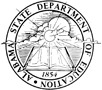 NOTA : Cada escuela que recibe fondos bajo el Título I, Parte A de la Ley Every Student Succeeds Act de 2015 (ESSA) debe desarrollar un pacto escrito entre la escuela y los padres junto con los padres para todos los niños que participan en actividades, servicios y programas del Título I, Parte A. ese compacto es parte del plan escrito de participación de los padres de la escuela desarrollado por la escuela y padres bajo la sección 1116(d)(2)(D) de la Ley Every Student Succeeds Act de 2015. El pacto debe describir cómo los padres, todo el personal de la escuela y los estudiantes compartirán la responsabilidad para mejorar alumno académico logro y el medio por cual el escuela y padres construirá y desarrollará una asociación para ayudar a los niños a alcanzar los altos estándaresEscuelas y padres mayo usar el muestra plantilla abajo como a estructura para el información para ser incluidos en su pacto escuela-padres. Se alienta a las escuelas y los padres, en consulta con los estudiantes, a incluir otras actividades y acciones relevantes y acordadas. también que apoyará la participación efectiva de los padres y fortalecerá el rendimiento académico de los estudiantes .* 	* 	* 	* 	*( Nombre de escuela )ESCUELA-PADRE COMPACTOEl nombre 	de la escuela 	y los padres de los estudiantes que participan en actividades, servicios y programas financiados por el Título I, Parte A de la Ley Every Student Succeeds de 2015 (ESSA) (participativo niños), aceptar eso este compacto contornos cómo el padres, el todo el personal de la escuela y los estudiantes compartirán la responsabilidad de mejorar el rendimiento académico de los estudiantes y los medios por los cuales la escuela y los padres construirán y desarrollarán una asociación que ayudará a los niños a lograr los altos estándares del Estado.Este escuela-padre compacto es en efecto durante escuela año 	_12REQUERIDO ESCUELA-PADRE COMPACTO PROVISIONESEscuela Responsabilidadesel 	nombre de la escuela 	hará :Proporcionar un currículo e instrucción de alta calidad en un ambiente de apoyo y aprendizaje efectivo ambiente eso permite el participativo niños a encontrarse el Los estándares estatales de rendimiento académico de los estudiantes son los siguientes:[Describir cómo el escuela voluntad proporcionar alta calidad plan de estudios y instrucción y hacer en un entorno de aprendizaje eficaz y de apoyo.]Sostener padre-maestro conferencias (en el menos anualmente en elemental escuelas) durante el cual se discutirá este pacto en relación con el individuo logro del niño. En concreto, dichas conferencias se celebrarán:[Describir cuando el padre-maestro conferencias voluntad ser sostuvo.]Proporcionar padres con frecuente informes en su para niños progreso. Específicamente, la escuela proporcionará informes de la siguiente manera:[Describir cuando y cómo el escuela voluntad proporcionar informes a padres.]Proporcionar padres razonable acceso a personal. Específicamente, personal voluntad ser disponible para consultar con los padres de la siguiente manera:[Describir cuando, dónde, y cómo personal voluntad ser disponible para consulta con padres.]Proporcionar padres oportunidades a voluntario y participar en su del niño clase, y para observar las actividades en el aula , de la siguiente manera:[Describir cuando y cómo padres mayo voluntario, participar, y observar actividades en el aula .]Asegurar regular bidireccional, significativo comunicación entre familia miembros y personal de la escuela y, en la medida de lo posible, en un idioma que los miembros de la familia puedan entender.[Describir cómo el escuela voluntad proporcionar significativo comunicación entre miembros de la familia y el personal de la escuela en un idioma que los miembros de la familia puedan entender.]Padre ResponsabilidadesNosotros, como padres, voluntad apoyo nuestro para niños aprendiendo en el siguiente maneras:[Describir el maneras en cual padres voluntad apoyo su para niños aprendiendo, semejante como:13 	 	Seguimiento asistencia.Haciendo seguro eso tarea es terminado.Trabajar como voluntario en mi del niño salón de clasesParticipativo, como adecuado, en decisiones relativo a mi para niños educación.Promoviendo positivo usar de mi del niño Extra curricular tiempo.quedarse informado acerca de mi del niño educación y comunicado con el escuela leyendo puntualmente todos los avisos de la escuela o del distrito escolar.Servicio, a el medida posible, en consultivo grupos, semejante como Título I consultivo comités y comités de participación de padres y familias.Alumno Responsabilidades (revisar como adecuado a calificación nivel)Nosotros, como estudiantes, voluntad compartir el responsabilidad a mejorar nuestro académico logro y alcanzar los altos estándares del Estado. Específicamente, haremos lo siguiente:[Describir el maneras en cual estudiantes voluntad apoyo su académico logro, semejante como:Hacer mi tarea cada día y preguntar para ayuda cuando I necesidad a.Leer en el menos 30 minutos cada día afuera de escuela tiempo.Dar a mi padres o el adulto OMS es responsable para mi bienestar todo avisos e información que recibo de mi escuela todos los días.]Escuela Representante Firma 	Padre Firma(s) 	Estudiante FirmaFecha 	Fecha 	Fecha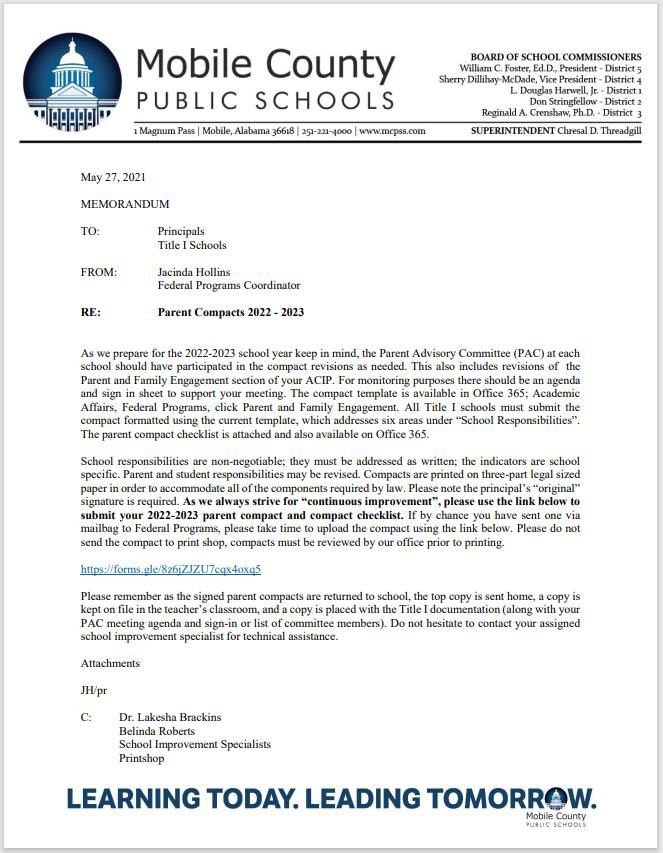 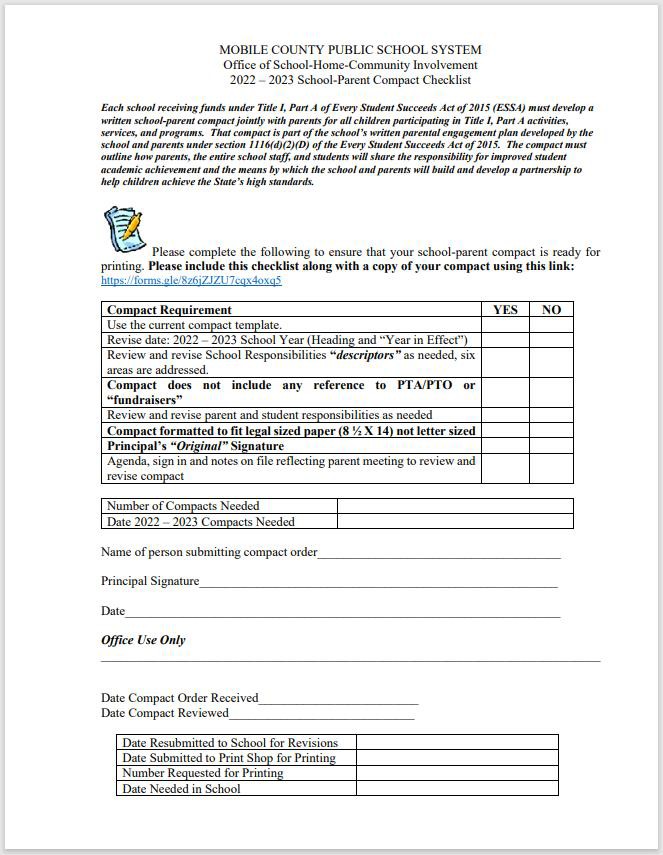 dieciséisDivisión de Escuelas Públicas del Condado de Mobile de Federal y Especial ProgramasQueja del Título I ProcedimientoIntroducciónEn Diciembre 10, 2015, a nuevo Federal educación ley era firmado por el Presidente. Este ley, el La Ley Cada Estudiante Triunfa (ESSA), requiere que las escuelas que reciben fondos federales del Título IA adopten procedimientos escritos para resolver las quejas presentadas.DefiniciónA "queja" es a escrito, firmado declaración archivado por un individual o un organización. Él debe incluir:A declaración eso a escuela tiene violado a requisito de federal estatuto o regulación que se aplica al Título IA.El hechos en cual el declaración es basado.Información en cualquier discusiones, reuniones o correspondencia con a escuela en cuanto a la denuncia.Queja Resolución ProcedimientosRemisión – Quejas contra escuelas debería ser referido a el del distrito Federal Programas Oficina: Belinda Roberts, directora ejecutiva1 Botella doble AprobarMóvil, Alabama 36618Teléfono: 251-221-5202 Correo electrónico: bwroberts@mcpss.comAviso a Escuela – El Federal Programas Oficina voluntad notificar el escuela Superintendente y Principal que se ha recibido una queja. Una copia de la queja será entregada al Superintendente y el director con instrucciones dadas para que el director responda.Investigación : después de recibir la respuesta del director, la Oficina de Programas Federales, junto con con el Superintendente, voluntad determinar si más investigación es necesario. Si necesario, el El Director Ejecutivo de Programas Federales y el Superintendente pueden hacer una investigación in situ en el escuela.Oportunidad a Presente Evidencia – El Federal Programas Ejecutivo Director mayo proporcionar para el denunciante y el Principal para presentar pruebas.Informe y Resolución Recomendada – Una vez que el Director Ejecutivo de Programas Federales haya completado la investigación y la práctica de pruebas, se preparará un informe con una recomendación para resolver la queja. El informe dará el nombre de la parte que presenta la denuncia, la naturaleza de la denuncia, un resumen de la investigación, la recomendación resolución y el razones para el recomendación. copias de el informe voluntad ser emitido a todo fiestas involucrado. La resolución recomendada entrará en vigor a partir de la emisión del informe.Seguir arriba – El Federal Programas Ejecutivo Director y el Superintendente voluntad asegurar eso se ejecuta la resolución de la queja.Tiempo Límite – El período entre el Programas Federales Director ejecutivo recepción la denuncia y resolución de la misma no excederá de sesenta (60) días naturales.Bien a Apelar – Cualquiera fiesta mayo apelar el final resolución a el Departamento de Educación. Las apelaciones deben abordarse de la siguiente manera:Federal Programas DirectorAlabama Estado Departamento de Educación Oficina de Apoyo al AprendizajeFederal Programas Seccióngordon personas Edificio, Habitación 5348PAG. o Caja 302101montgomery, Alabama 36130-2101 _FechaEstimado Padre (s):Como saben, su hijo está inscrito en un distrito participante del Título I. Se debe proporcionar a los padres un procedimiento para presentar y resolver cualquier problema de violación(es) de un estatuto o regulación federal de los programas de Título I, Parte A en una escuela de Título I. Cualquier padre/tutor, maestro o otro interesado individual o organización mayo archivo una queja sobre a percibido legal violación dentro del Programa Título I. Una copia del Procedimiento de Quejas del Título I está archivada en la escuela de su hijo y en el División de Federal y Especial programas, Móvil Condado Público Escuela Sistema, 1 Magnum Pass, Mobile, Alabama 36618.El Sistema de Escuelas Públicas del Condado de Mobile ha implementado programas de participación de los padres y una variedad de herramientas para evaluar el éxito de estos programas. Además, la participación de los padres en varios comités es un componente crítico y valioso a medida que nos esforzamos por mejorar el rendimiento académico de nuestros estudiantes.Si nosotros poder proporcionar más aclaración, por favor contacto su del niño escuela.PrincipalEl Móvil Condado Público Escuela del sistema Distrito Padre Consultivo Comité cual consiste de padres como representantes de cada la escuela participará en toma de decisiones para el distrito mientras proporciona retroalimentación de escuelas locales sobre el plan LEA. El Comité Asesor de Padres del distrito se reunirá trimestralmente (virtualmente en este momento debido a COVID-19) para revisar, apoyar y brindar mejoras según sea necesario. Se busca la opinión de los padres en todos los planes tanto a nivel del distrito como de la escuela. Los nombres de estos padres se proporcionarán como contactos en el sitio web de LEA.La escuela voluntad del distrito proporcionar padre programa gerentes, padre organizadores Y colegio mejora especialistas proporcionar asistencia técnica, coordinación y apoyo a todas las escuelas de Título I para garantizar la implementación de estrategias efectivas para apoyar las actividades de participación de los padres y la familia. La LEA y las escuelas locales proporcionarán, como mínimo, talleres/reuniones para padres trimestrales (virtualmente y utilizando las redes sociales en este momento debido a COVID-19). Las escuelas locales pueden financiar organizadores de padres para asegurar la implementación de estrategias efectivas para mejorar la participación de los padres. El Especialista en Padres Migrantes/Bilingües de la División del Idioma Inglés brindará asistencia y apoyo adicional a los padres migrantes y del idioma inglés. Estudiantes. Comunidad partes interesadas y socios en educación son también incluido y recibir técnico asistencia para apoyar la participación de los padres y la familia mientras se desarrolla la capacidad dentro de las escuelas. También se alentará a los socios comunitarios a participar en todas las actividades para apoyar la participación efectiva de los padres y la familia.LEA coordinará e integrará estrategias de participación de padres y familias a través del programa Padres como Primeros Maestros, Programas Head Start y Abuelos Adoptivos; así como la Oficina de Preparación Escolar Pre-K "Primera Clase". Se alienta a los padres a participar en todas las actividades para padres y familiares. actividades de participación que ocurren en el sistema. Un padre y una familia Compromiso Plan es desarrollado y revisado cada año en el escuela nivel y de los padres aporte es cosechado planes asegurar que padre y familia compromiso estrategias, en la medida de lo posible y apropiado, coordinar con otros relevantes Leyes y programas federales, estatales y locales.La escuela distrito voluntad utilizar el continuo Mejora Revisar proceso identificar barreras a mayor participación y evaluar la eficacia de la política, las actividades, los procedimientos y las políticas de participación de los padres en relación con la mejora continua de padre intervención en escuelas. Este también permite para padre participación en el continuo mejora proceso de planificación. El encuesta anual voluntad ser proporcionó y hecho disponible a todo padres dentro la LEA. El encuesta voluntad ser disponible en a idioma y formato para todo padres a entender. El encuesta voluntad ser proporcionó virtualmente y usando Social Medios de comunicación como así como el sitio web de la escuela y las listas de distribución de correo electrónico para padres en este momento debido a COVID-19. Los padres también pueden solicitar que se les envíe cualquier cosa por correo o recoger copias impresas en la escuela.MCPSS voluntad conducta, con el intervención de padres, un anual evaluación de el contenido y eficacia de este involucramiento de los padres política. El evaluación voluntad incluir identificando barreras a mayor que participación en asistiendo con el aprendiendo de sus hijos e interactuar con el personal y los maestros de la escuela. El distrito escolar utilizará los resultados de la evaluación sobre su política y actividades de participación de los padres y la familia para diseñar estrategias para una participación más efectiva de los padres y la familia con los maestros y líderes escolares para ayudar a sus hijos y eliminar cualquier barrera para el aprendizaje.La LEA utilizará el marco de desarrollo de capacidad dual para las estrategias de asociación entre la familia y la escuela para apoyar interacciones exitosas entre la escuela y la familia. Las estrategias desarrollarán la capacidad entre las familias y las escuelas mientras apoyan el aprendizaje de los estudiantes.El recomendaciones de el anual evaluación de la LEA Padre y familia Compromiso Política voluntad ser usado para revisar, si necesario la Política de participación de los padres y la familia. El Comité Asesor de Padres del Distrito LEA revisará los hallazgos de la evaluación anual de la Política de Participación de Padres y Familias de LEA y, si es necesario, revisará para diseñar estrategias basadas en evidencia para una participación más efectiva de padres y familias. La política revisada se compartirá con los comités asesores de padres de las escuelas locales para una mayor revisión y aportes.El Comité Asesor de Padres del Distrito del Sistema de Escuelas Públicas del Condado de Mobile, que consta de padres de un número representativo de escuelas, participará en la toma de decisiones para el distrito y brindará comentarios de las escuelas locales sobre la participación de los padres y la familia y el programa Título I del distrito. El Comité Asesor de Padres del distrito se reunirá trimestralmente (virtualmente en este momento debido a COVID-19). La escuela pública del condado de Mobiledel sistema sitio web "Para Padres" tiene información al corriente para todo padres incluido el Padre Consultivo Comité las fechas de las reuniones y la información de contacto de los miembros. La revista trimestral del distrito brindará información a los padres y fomentará la participación de los padres y la familia. El programa de televisión informativo del distrito, "Parent Connect" brinda información e invitados para brindar información para mantener a los padres informados y empoderados. Los miembros del comité asesor de padres que también son representantes en los comités asesores de padres de las escuelas locales ayudarán a desarrollar, revisar y revisar la política de participación de padres y familias mientras abordan los resultados de la encuesta.El enfoque del Sistema de Escuelas Públicas del Condado de Mobile para el año escolar 2020-2021 es Alabama College and Career Ready Standards, ACAP, ACT, asistencia y tecnología. Las reuniones virtuales de padres y las conexiones de las redes sociales se llevarán a cabo a través de el distrito a proporcionar capacitación y asistencia con Schoology, ACAP, ACT y asistencia a lo largo de con recursos disponibles. Los padres también participarán y recibirán información para apoyar las transiciones de escuela a escuela. La tecnología seguirá siendo un enfoque para llevar a los padres al aprendizaje del siglo XXI; incluyendo: uso básico de la computadora, INOW, programas de currículo en línea, SCHOOLinSITES, registro en línea, herramientas de comunicación con los padres del distrito y plataformas de aprendizaje a apoyo alumno logro. El distrito voluntad implementar un en el sitio "Padre Conectar Cafetería" en el Asuntos Académicos edificio cual voluntad tener computadora estaciones disponible para padres durante central oficina horas. Padres voluntad también tener la oportunidad de monitorear el progreso de su hijo usando INOW al tener acceso a computadoras en cada escuela y oficina central. El personal de la oficina central coordinará las conferencias de asociación de padres, maestros y estudiantes que se llevarán a cabo en el otoño. de cada año (virtualmente y por teléfono como necesario). Padres son proporcionó informes en su del niño Expectativas y el progreso real en varias evaluaciones y apoyos que afectan el rendimiento estudiantil, como la asistencia.El distrito escolar brindará capacitación profesional a los padres sobre cómo comunicarse de manera efectiva con las escuelas. Talleres de trabajo semejante como, prueba deberes, camaradería conferencias, DIBELS, ACTO, ACAP y tecnología recursos voluntad ser proporcionó. Transición para Especial Necesidades estudiantes, calificación a calificación transiciones, Alabama Colega y Carrera Listo Estándares voluntad también ser proporcionó virtualmente y/o a través de social medios de comunicación etc. Padre literatura y matemáticas noches son fuertemente motivado a apoyar la alfabetización capacitación y alumno logro. El distrito padre recurso centro y local escuela recurso centros trabajar con los padres para proporcionar materiales para apoyar el rendimiento de los estudiantes. El uso de la tecnología, traiga sus propios dispositivos y las políticas actuales, es decir, la "piratería de derechos de autor", también se abordan, así como la ciudadanía digital.Profesional desarrollo voluntad ser proporcionó para maestros y personal en activamente implicando padres, maestro respuesta tiempo y padre comunicación. Nuevo Maestro Orientación voluntad también incluir profesional desarrollo para nuevo maestros en cómo para efectivamente comunicarse con los padres. La oficina del distrito escolar de Hogar-Escuela-Comunidad La participación construirá la escuelas' y padres' capacidad para fuerte de los padres y familia compromiso en orden a asegurar eficaz intervención de los padres y apoyar una asociación entre las escuelas, los padres y la comunidad. Se solicitan voluntarios de la comunidad. organizaciones a acto como mentores y tutores (como disponible adeudado a COVID-19 precauciones). El establecimiento El distrito escolar recomienda encarecidamente la creación de centros de recursos para padres en las escuelas participantes junto con un centro de recursos para padres del distrito. Centro. El distrito tiene dos Padre Programa Gerentes y alguno escuelas usar su Título I dolares a proporcionar organizadores del programa de padres de la escuela local. Octubre está reservado como el mes de “Participación de los padres y la familia”.El escuela distrito voluntad coordinar y integrar de los padres intervención estrategias a través de el Buena voluntad Pascua de Resurrección Focas, Primer profesor: Visitas a domicilio programa que utiliza los padres como modelo de "maestros"; abuelos adoptivos, Costa del Golfo Programas Regionales de Cuidado Infantil Temprano y Head Start; así como la Oficina de Preparación Escolar "Primera Clase" Pre-K. Se alienta a los padres a participar en todas las actividades de participación de padres y familias que ocurren en el sistema. El Centro de Educación para Padres de Alabama también es un socio activo de la LEA. La LEA se centrará en proporcionar a las escuelas secundarias seleccionadas recursos para apoyar a los padres con la transición y la graduación de la escuela secundaria.LEA asegura que toda la información esté disponible relacionada con los programas escolares, reuniones y otras actividades con un esfuerzo de colaboración con los maestros de ESL del distrito, traductores, Servicios Sociales Católicos, trabajadores sociales de servicios de apoyo estudiantil y líderes de padres. El distrito también tiene acceso a TRANSACT para familias de ESL. El Especialista de Padres Migrantes/Bilingües de la División de Idioma Inglés brindará asistencia y apoyo adicionales a los estudiantes migratorios y del idioma inglés.El distrito escolar proporcionará gerentes de programas para padres, organizadores de padres y especialistas en mejoramiento escolar para brindar asistencia técnica a todas las escuelas de Título I para garantizar la implementación de estrategias efectivas para mejorar los padres y familia compromiso. Local escuelas mayo fondo padre organizadores a asegurar el implementación de eficaz estrategias para mejorar la participación de los padres. El Especialista de Padres Migrantes/Bilingües de la División de Idioma Inglés brindará asistencia y apoyo adicionales a los estudiantes migratorios y del idioma inglés. Los padres pueden participar en el distrito trimestral padre consultivo comité reuniones y también pedido apoyo para de los padres intervención a través de su local escuela, oficina central y/o correo electrónico.El PASTO voluntad solicitar preocupaciones de el distrito padre consultivo comité y anual encuesta resultados a revisar y revisar la formación para maestros y directores Los padres participar como necesario en semejante capacitación. Padres que tener pericia entrenando áreas pertinente a educadores son motivado a proporcionar capacitación a mejorar el educativo experiencia de estudiantes.La LEA abordaría las áreas de mayor necesidad para apoyar la capacitación en alfabetización y proporcionar los materiales y recursos necesarios para los padres y las escuelas identificadas para apoyar su Programa de Participación de Padres y Familias. Específicamente para apoyar la Ley de Alfabetización de Alabama según sea necesario. Los materiales de alfabetización para la capacitación de alfabetización necesaria se comprarán a través del Título I o fondos locales según sea necesario para garantizar la disponibilidad de capacitación y materiales.La LEA proporcionará fondos para los gastos relacionados con el cuidado de niños y el transporte a las reuniones de padres, talleres y capacitación. para permitir padres para participar. La LEA voluntad incluir fondos para tal en el distrito presupuesto apoyar padre y compromiso familiar.El escuela distrito voluntad proporcionar padre programa gerentes, padre organizadores y escuela mejora especialistas con la guía de la Oficina de Participación del Hogar, la Escuela y la Comunidad para brindar capacitación y apoyo para alentar y mejorar la participación de los padres. Las escuelas locales también pueden financiar organizadores de padres para garantizar la implementación de estrategias efectivas. tren padres. El distrito padre consultivo el comité lo hará también atender como a entrenador de modelo de entrenador para Padre y compromiso familiar.La LEA organizará reuniones escolares en una variedad de momentos, antes, durante y después de la escuela para maximizar la participación de los padres. y participación. El PASTO voluntad también considerar otro ubicaciones y Sábado eventos como Bueno como “comunicaciones tecnológicas”, es decir, plataformas virtuales, Facetime, SKYPE, conferencias telefónicas, correo electrónico y comunicaciones del distrito para brindarles a los padres que no pueden asistir a tales conferencias en la escuela la oportunidad de participar en una conferencia. Concretamente durante las necesarias precauciones establecidas a causa del COVID-19. El administrador del programa de la Oficina de Hogar-Escuela-Comunidad de LEA, los administradores del programa de padres del distrito y los organizadores de padres de la escuela local ayudarán a los maestros y otro personal de apoyo que trabaja directamente con los niños participantes con conferencias en el hogar según sea necesario (siguiendo las precauciones de COVID-19).La LEA implementará el Marco de Desarrollo de Capacidad Dual (versión 2) para las Asociaciones Familia-Escuela, un marco para diseñar familia compromiso iniciativas desarrollado por múltiple investigación fuentes, eso hechos como un andamiaje para el desarrollo de estrategias, políticas y programas de participación familiar. LEA proporcionará desarrollo profesional para apoyar el marco de desarrollo de doble capacidad, así como los recursos.La LEA establecerá un consejo asesor de padres en todo el distrito que consistirá en un número representativo de padres de cada Escuela Título I. El Los padres participarán en la toma de decisiones para la LEA cual también proporcionando comentarios de escuelas acerca de padre y familia compromiso y el Título I programa como aplicable. Este concejo voluntad también proporcionar información para mantener informados a los padres. El consejo se reunirá trimestralmente (virtualmente según sea necesario debido a COVID-19) y según sea necesario para representar la LEA. El sitio web incluye fechas de reuniones, información de contacto y otra información para mantener informados a todos los padresLa Oficina de Participación del Hogar, la Escuela y la Comunidad del distrito escolar desarrollará roles apropiados para las organizaciones comunitarias, las partes interesadas y las empresas para apoyar las actividades de participación de los padres. La LEA y las necesidades escolares locales evaluaciones determinar el varios roles desarrollado para basado en la comunidad organizaciones y negocios a apoyar la participación de los padres. Octubre está reservado como el mes de "Compromiso de los padres y la familia", con el día de la crianza de los hijos en todo el estado celebrado durante este tiempo, esto sirve como una oportunidad para mostrar uno de los muchos esfuerzos de colaboración.entre la LEA, las escuelas locales y las organizaciones y empresas comunitarias. ¡La comunidad y los socios comerciales recibirán información sobre todas las actividades para que puedan apoyar y mantenerse informados!Al cumplir con los requisitos de participación de los padres y la familia, en la medida de lo posible, LEA y sus escuelas brindarán todas las oportunidades para la participación de padres con dominio limitado del inglés, padres con discapacidades y padres de niños migratorios, incluida la provisión de información e informes escolares. requerida bajo la sección 1111 de la ESEA en un formato comprensible y uniforme e, incluidos formatos alternativos a pedido, y, en la medida de lo posible, en un idioma que los padres entiendan.Este PASTO Padre y Familia Compromiso Política tiene estado desarrollado conjuntamente con, y acordado en con los padres de los niños que participan en los programas del Título 1, Parte A, como lo demuestra una agenda y hojas de registro. El distrito escolar distribuirá esta política a todos los padres de los niños participantes del Título I, Parte A el 30 de septiembre de 2022 o antes.Distrito Política—Título I Padre y Compromiso familiar(página 1)SIGNIFICADO DE EL TÉRMINO PADRES Y FAMILIA DENTRO ESTE POLÍTICADentro de esta política, el término padres y familia incluye a los adultos que interactúan con el distrito en apoyo de su hijo, que generalmente incluye biológico, adoptivo y los padres de crianza; abuelos; tutores legales e informales; y hermanos mayores. Esta política deberá no debe interpretarse en el sentido de autorizar la divulgación de información de identificación personal relacionada con un individuo alumno como protegido bajo el Familia Educativo Derechos y Privacidad (FERPA) y Kentucky FERPA (KFERPA) que no sea para los padres o el estudiante elegible a menos que haya un consentimiento válido, se aplica una excepción, o la divulgación es requerida de otro modo por ley.Este política y el plan a implementar él tener estado desarrollado conjuntamente y en acuerdo con, y será distribuido a, padres y familiares de estudiantes que participan en el Título I Programa.Los padres y la familia serán notificados de la política de manera comprensible y uniforme. formato, y a el medida practicable, La política voluntad ser proporcionó en a idioma eso destinatarios puede entender. Esta política se pondrá a disposición de la comunidad local y actualizado periódicamente para satisfacer las necesidades cambiantes de los padres, la familia y el escuela.EXPECTATIVAS PARA PADRE Y FAMILIA COMPROMISOContingente en confirmación de recursos y otro necesario información ser proporcionó por las autoridades estatales y federales, es la intención de la Junta que los padres y la familia de los estudiantes participantes recibirán oportunidades flexibles para actividades organizadas, participación continua y oportuna en la planificación, revisión y mejora del Título I Programa, incluidas las oportunidades para sugerir modificaciones, en función de las necesidades cambiantes de los padres, la familia y las escuelas.Todo comentarios indicando padre y familia preocupaciones con el Título yo planeo deberá ser recopilados y presentados junto con el plan al Departamento de Educación.El Título I Programa deberá ser diseñado a asistir estudiantes a adquirir el capacidades y alcanzar las metas establecidas por la ley, así como las metas y normas establecidas por la Junta.Estas metas y estándares se compartirán con los padres y la familia de una manera que darles: (1) información oportuna sobre los programas; (2) una descripción y explicación del plan de estudios de la escuela, las formas de evaluación académica utilizadas para medir el progreso del estudiante, el logro niveles en el desafiante estado académico estándares, el logro nivel de su hijo en (solo para los padres) el desafiante estado académico evaluaciones de estándares; y (3) si lo solicitan los padres, oportunidades para reuniones periódicas formular sugerencias y participar en las decisiones relativas a la educación de sus niño.APOYO PARA PROGRAMASi la asignación del Título I del distrito es de $500,000 o más, el distrito deberá reservar no menos de 1 por ciento de es asignación para el objetivo de promoviendo padre y familia compromiso y distribuirá a las escuelas del Título I no menos del 90 por ciento de los fondos reservados. Padres y la familia de los estudiantes participantes tendrán la oportunidad de ayudar a decidir cómo esta porción de los fondos del Título I se asignará para la participación de los padres y la familia actividades.El distrito voluntad proporcionar coordinación, técnico asistencia, y otro apoyo necesario para asistir a las escuelas en la planificación e implementación efectiva de padres y familias actividades de participación para mejorar el rendimiento académico de los estudiantes y el rendimiento escolar. Estas medidas pueden incluir, pero no se limitarán a, la siguiente:Designación de recursos para ayudar en la comunicación con los padres y la familia, transportarlos a los lugares de reunión y/o implementar visitas domiciliarias, proporcionar cuidado de niños para las reuniones, alentándolos a utilizar los centros de recursos para padres y familias disponibles, y trabajando con a ellos a mejorar paternidad habilidades, particularmente aquellos eso voluntad asistir a ellos en trabajar con su hijo para mejorar sus logros educativos. Los recursos pueden incluyen individuos, agencias, materiales y servicios.Intercambio opciones para coordinando y integrando Título I Programa estrategias con servicios de otros programas comunitarios, negocios y agenciasIdentificación de formas en que los padres y la familia pueden participar en el personal actividades de capacitación para demostrar el valor de la participación de los padres y la familia y diversas técnicas diseñado a exitosamente comprometer padres y familia como igual socios en la educación de sus hijosHacer un esfuerzo de buena fe para convocar una reunión anual en un momento conveniente a la que todo padres y familia de participativo niños deberá ser invitado y motivado para asistir para informarles de la participación de su escuela y los requisitos para el Título I Programas y de sus derechos a participarDiseño y conductible un eficaz anual evaluación proceso por lo cual los padres pueden compartir sus ideas sobre el contenido y la eficacia de esta política para mejorar la calidad academica de las escuelas que reciben Título yo fondos y el plan diseñado a implementar él. El proceso se centrará en las siguientes preguntas:Hace este política aumentar padre ¿participación?Qué barreras a padre participación aún existir, y cómo poder ellos ser reducido o eliminado?El recomendaciones producido por el anual evaluación deberá ser usado a estrategias de diseño para mejoramiento escolar y para revisar esta política, si necesario.En el diseño de actividades y materiales Para padres, se prestará especial atención dado a alcanzando y implicando aquellos OMS son económicamente perjudicado, son desactivado, tienen dominio limitado del inglés, alfabetización limitada o son de cualquier raza o etnia antecedentes minoritarios .ESCUELA Plan/POLÍTICACada escuela deberá incluir en es Continuo Mejora Plan, para revisar y comentario, su plan/política de participación de padres y familias de la escuela Título I, que debe cumplir con todos los requisitos legales, incluido un pacto entre la escuela y los padres desarrollado de acuerdo con los requisitos legales. esta politica se desarrollará conjuntamente con, y distribuido por la escuela a los padres de los estudiantes participantes.Una 	copia 	de la 	política de 	participación de los 	padres 	y la 	familia de 	cada 	escuela , el 	pacto 	y la lista de verificación adjunta se mantendrán archivados en la Oficina Central.RECEPCIÓN Y RESOLVIENDO QUEJASEl distrito deberá establecer a escrito procedimiento para a padre, familia miembro, o otro persona a presentar una queja alegando una violación del Título I, Parte A. El procedimiento escrito estará disponible en el distrito sitio web y sobre petición de una escuela o el título del distrito Yo Oficina.REFERENCIAS:Alabama Estado Departamento de Educación: https://www.alsde.edu/ Sección 1118 de la Ley de mejora de las escuelas de Estados Unidos (IASA) de 1994PAG. l 114-95, (Cada Alumno tiene éxito Acto de 2015)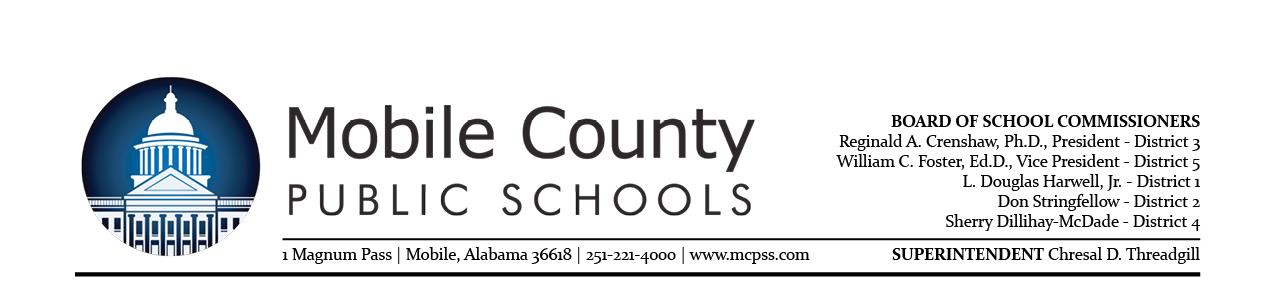 MEMORANDO DEL 10 DE AGOSTO DE 2022PARA: 	DirectoresDE: 	Jacinda HollinsFederal y Especial ProgramasRE: 	Anual Título I Reunión y Padre Reuniones Reunión Anual de Título IDe acuerdo con la Sección 1118 de la Ley de Educación Primaria y Secundaria (ESEA) y el Título I, Parte A, Orientación no reglamentaria sobre la participación de los padres,“Cada escuela atendida bajo el Título I, Parte A debe convocar una reunión anual, en un momento conveniente para que los padres les informen sobre la participación de su escuela en los programas del Título I, Parte A, y para explicar los requisitos del Título I, Parte A y el derecho de que los padres se involucren en esos programas”.Según el Departamento de Educación del Estado de Alabama, cada escuela debe tener una certificación anual de Título I. para asegurarse de que su escuela cumpla con estos requisitos. Lo necesario La documentación, el power point “revisado”, la agenda, las notas y los puntos de discusión están disponibles en Office 365: “Asuntos académicos > Programas federales > De los padres Implicación” . Este información voluntad asistir el Principal y cualquier otro individuo certificado con el planificación y presentación para el "virtual" Título I Anual Reunión. Por favor usar el enlace a continuación para completar la certificación de su Reunión Anual de Título I el 9 de septiembre de 2022 o antes.https://forms.gle/wjSpizesQMferk4c9Para mantener informados a los padres, las escuelas deben invitar a esta reunión a todos los padres de los niños que participan en los programas del Título I, Parte A. Las escuelas también deben ofrecer una cantidad flexible de reuniones presenciales y/o virtuales, como por la mañana y/o por la noche, para que puedan participar la mayor cantidad posible de padres. Las reuniones virtuales pueden estar por Webex, Google Meet y FACEBOOK, etc. El título anual I Padre Reunión poder ser documentado por padres colocación su nombres en el comentar/chatear secciones (con el estudiantes nombre) o a virtual "instantánea" de el video red. El agenda, minutos y a Copiar de la documentación de los padres participantes debe mantenerse en archivo.Las escuelas recibirán información sobre las notificaciones para padres para la escuela 2022-2023. año y Folletos “El Derecho de los Padres a Saber” y otra información requerida. Después de revisar esta información y el powerpoint, informe a los padres que se proporcionarán copias de las notificaciones electrónicamente y en el sitio web de la escuela en una fecha posterior. Los padres también pueden solicitarcopias como necesario. Por favor correo electrónico a Copiar de el agenda y documentación de padre participación a la Sra. Erica Abrams ( eabrams@mcpss.com ). Todas las reuniones deben celebrarse antes del 30 de septiembre de 2022.Padre ReunionesSe requieren reuniones de padres adicionales (al menos una por trimestre) para apoyar su programa de Título I para toda la escuela. Estas reuniones deben llevarse a cabo virtualmente hasta nuevo aviso. Las reuniones virtuales pueden ser por Webex, Google Meet y FACEBOOK, etc. Las escuelas también deben ofrecer una cantidad flexible de reuniones virtuales, como por la mañana y/o por la noche, para que puedan participar la mayor cantidad posible de padres. Las reuniones de padres pueden también ser documentado por los padres colocan sus nombres en las secciones de comentarios/chat (con el nombre de su estudiante) o una "instantánea" virtual de la cuadrícula de video. El orden del día, el acta y una copia de la documentación. de participativo padres debe ser conservó en archivo a lo largo de con cualquier volantes y fotos de anuncios digitales de reuniones y/o información enviada a los padres. Participación de padres y familias en todo el estado mes es programado para Octubre, el tema y otro información voluntad ser reenviado una vez que se recibe. ¡Comience a pensar en las muchas formas virtuales y de redes sociales para apoyar el Mes de participación de padres y familias!Por favor, no dude en contáctame si tienes alguno preguntas, comentarios o sugerencias a medida que avanzamos en la eliminación de barreras para los padres del Sistema de Escuelas Públicas del Condado de Mobile.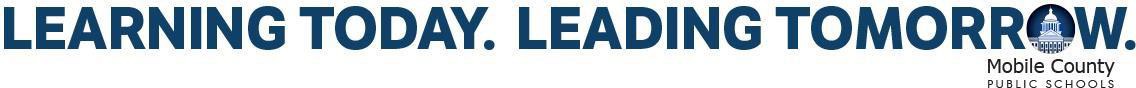 Distrito y Local Escuela Padre y Familia Compromiso Plan/Política Trámites 2022 – 2023Cumpla con lo siguiente para proporcionar una copia de la sección "La participación de los padres y la familia" del Diagnóstico CIP del Plan de "Participación de los padres y la familia" (PFEP) de su escuela local a los padres:Local escuela PFEP debe ser enviado hogar a todo padres en orden a informar a ellos de planes para participación de los padres y la familia.El PFEP debe ser copiado de el CIP Diagnóstico (respuestas a preguntas) y formateado en un documento de una página (dorso y frente) o un folleto para distribuir a padres.El PFEP debería incluir cómo el escuela es direccionamiento padre y familia compromiso adeudado al COVID-19 (redes sociales, virtuales, etc.).El uno página documento o folleto debe tener a título eso incluye:"Escuela Nombre" Padre y Familia Compromiso Plan2022 – 2023Padres mayo recibir a Copiar de el local escuela PFEP electrónicamente (correo electrónico), usando el sitio web de la escuela, FACEBOOK, etc. Guarde una instantánea/imagen de cómo está utilizando lo mencionado anteriormente para distribuir el PFEP a los padres.Por favor seguir fotocopia procedimientos si tú voluntad necesidad a pedido copias de el local escuela padre y plan de participación familiar para enviar a casa:Entregar a pedido a fotocopia (WEB CDR) a lo largo de con a Copiar de el uno página documento o folleto junto con el número necesario.Por favor enviar a duro Copiar de su local escuela PFEP vía el saca de correos a paula Reese en Programas Federales y guarde una copia para su evidencia CIP/Título I.Distrito Padre y Familia Compromiso Política- Local Educativo Agencia Plan – (Título I Escuelas)En un esfuerzo a asegurar cumplimiento, todo Título I escuelas debe recibir a Copiar de el Local Educativo Política de participación de los padres y la familia de la agencia (LEA) que describe cómo el distrito proporcionará estrategias efectivas que fortalecerán la cantidad y calidad de la participación de los padres y la familia, así como también cómo se cumplirán los requisitos de participación de los padres y la familia en la Sección 1118 en el Condado de Mobile. Sistema escolar. Para proporcionar una copia de la Política de Participación de Padres y Familias del Distrito:El Distrito Folleto mayo repartido a padres electrónicamente (correo electrónico), usando el escuela sitio web, FACEBOOK, etc. Guarde una instantánea / imagen de cómo está utilizando lo mencionado anteriormente para distribuir el folleto del distrito a los padres.El Distrito Folleto es disponible a orden en WebCRD, http://webcrd.mcpss.com .Después Inicio sesión en, buscar con el palabra clave "Padre" bajo la búsqueda Catalogar opción en el página principal de pedidos. También se puede encontrar haciendo clic en IR en el botón Formularios y documentos especiales y buscándolo en la carpeta Programas federales.Por favor Nota: Si tú elegir a subir el forma en cambio de usando el catalogar artículo, él voluntad ser cargado a su escuela como un pedido WebCRD normal.Este plan debe ser mantenido en su Título I archivo de documentación y repartido a todo padres participantesEscuela RequisitosTítulo I Padre y Familia Compromiso RequisitosTítulo I Escuela:	Padre y Familia Compromiso Asignación: 	Requisitos :El Título I ley requiere cada escuela recibiendo Título yo fondos a incluir padre significativo aportes en las decisiones sobre cómo se utilizarán los fondos de Participación de Padres y Familias (PFE) para aumentar PFE en la escuela local.Cada escuela debe distribuir a Copiar de el del distrito PFE Política a cada padre. A Copiar de la política se encuentra en este manual.Cada escuela debe convocar un anual reunión (abierto casa, orientación, etc.) a informarpadres de el escuelas Título I servicios y PFE iniciativas y a alentar padre aporte.Cada escuela debe desarrollar a 1) Escuela -Padre Compacto eso contornos cómo padres, el todo el personal de la escuela y los estudiantes compartirán la responsabilidad de mejorar la rendimiento académico y 2) una política de PFE que explica cómo la escuela y los padres construirán y desarrollar una asociación para ayudar a los niños a lograr los altos estándares del estado.A Copiar de el escuelas PFE Política, Escuela-Padre Compacto, y Título I anual reunión la agenda debe ser enviada a la Oficina del Título I. Incluya la hoja de registro con la agenda de la reunión como evidencia de la participación de los padres.Cada escuela debe designar y reclutar un representante del Consejo Asesor de Padres y Compromiso familiar Equipo líder o espectáculo evidencia de reclutamiento esfuerzos si incapaz a encontrar alguien para servir en estos roles.Cada Título I escuela es responsable para implicando padres en un anual evaluación y revisar de suPFE actividades.El Padre Consultivo Consejo/Comité es motivado a aprobar y adoptar el PFE Política y Escuela-Padre Compacto.Cerca colaboración con Familia Recurso y Juventud Servicios Centro (FRYSC) coordinadores y la Asociación de Padres y Maestros (PTA) es muy recomendable en el implementación y seguimiento de las iniciativas de PFE.La Oficina del Título I proporcionará aprendizaje profesional y apoyo a los administradores escolares, Family Compromiso dirige, y Padre Consultivo Concejo miembros y voluntad monitor el uso de asignaciones de PFE Título I de la escuela local .Móvil Condado Público Escuela SistemaPadre y Familia Compromiso Trimestral Resumen Ficha 2022 - 2023Trimestre 	escolar 	Fecha	Sugirió DocumentaciónÉl Se recomienda que la evidencia esté disponible para respaldar lo siguiente. Esto no está destinado a ser un todo incluido lista pero bastante a proporcionar guía en documentando padre y familia compromiso en las escuelas de Título I.Distrito Supervisión Lista de Verificación — Padre y Familia Compromiso Muestra EvidenciaPor favor archivo este forma trimestral con su Título I evidencia y entregar a Copiar a Federal Programas por el fecha a continuación:Organizado Plan para Creciente Padre y Familia CompromisoyAdecuado Padre y Familia Compromiso Actividades para el Usar de Título I FondosComienzo de el Escuela AñoTransición reuniones para prekínder a Jardín de infancia o Jardín de infancia a primaria, primaria a secundaria o secundaria a preparatoriaAbierto Casa, si él tiene elementos en el agenda acerca de Título I Reunión Anual Título IPruebas información acerca de el escuela (liberado información en prueba puntajes) Otro:	Caer de el año escolarFamilia literatura noches/reunionesTalleres de trabajo en exitoso padre-maestro conferenciasPadre-maestro conferencias y En todo el estado Padre y Familia Compromiso Mes (Octubre) Matemáticas en familia noches/reunionesInformativo reuniones acerca de ciencia módulos y/o GE Ciencias Matemáticas Iniciativa Otro:	Meses de inviernoTalleres para padres sobre varios temas basados en encuestas o necesidades escolares, como Ayudantes con la tarea para padres, Disciplinar el comportamiento y mejorar las actitudes, Mantener altas expectativas para su hijo y Apoyar el aprendizaje y el éxito académico de su hijo Reuniones de transición para quinto grado a secundaria escuelaPadre-maestro conferencias (febrero) Otros:	Primavera tempranaTransición reuniones continuadoEventos familiares de lectoescritura/matemáticas continuación Comprensión evaluación y talleres de prueba Reuniones de inscripciónCIP reunionesOtro:	Fin de año escolarInformativo reuniones acerca de verano escuela o otro verano aprendiendo oportunidades Otros:	Sugirió Temas para Talleres de trabajo, Reuniones, y Actividades para la participación de los padres y la familiaTemas para Mejorado Alumno Niveles de logroAyudar con tarea: planes y estrategiasProgramas de alfabetización familiar, como Desarrollo Educativo General (GED) Certificación, mejorando niveles de alfabetización familiar y clases de educación para adultosSecundario su del niño desarrollo de la alfabetizaciónAyudar mi niño aprender leer/escribirSecundario mi niño en matemáticas/matemáticas familiares programasSugerencias para tomar exámenes: obtener buenos puntajes en los exámenes y cómo los padres pueden ayudar, u otra información reuniones acerca de evaluaciones estatalesCiencia o otro contenido área actividades dirigidas a los padres: Lo que mi hijo necesita saberInformativo sesiones acerca deEstoy listo, ACTO, etc.Informativo sesiones acerca de Servicios de Año Escolar Extendido (ESY)Información del curso de Colocación Avanzada (AP)—Ayuda Su Niño Inscribirse en clases rigurosasAyudar su niño preparar para universidad: Pistas de preparación y consejosAyudar establecer bien trabajar y hábitos de estudio con suniño/adolescente/adolescenteOfertas de programas de verano u otros programas extendidos aprendiendo oportunidades: Información de los padres sesiónAprendiendo estilos: Qué padres necesidad saber _Temas para la escuela en general MejoraTransición reunionesAsistenciaComprensión el disciplina código/plantoma de examen estrategias/información para padresEscuela seguridad asuntosAbandonar prevención: El padrespapel importanteDrogas/Alcohol/Tabaco/ Abuso de sustancias prevenciónAcoso: Qué padres necesidad a saber y hacerAcuerdo niños afuera de pandillas: Qué un padre puede y debe hacerAGREGAR y TDAH: Padre Sesion de informacionTemas Eso Mejorar Crianza de los hijos HabilidadesComunicarse con su adolescente/niño/adolescenteConseguir el mayoría afuera de conferencias de padres y maestrosConflicto resolución: Evitando las peleasSu del niño autoestima _Nutrición y salud, gripe prevención, etc.Ser a positivo role modelo para su niñoSecundario su del niño educaciónestablecimiento rutinas, normas, y altas expectativas para su hijoAyudar su niño ser responsable y organizadoAyudar su niño desarrollar alto autoestima _Temas para Desarrollando y Aumento de la capacidad de los padresComprensión ESSAMi del niño Título I escuela: Qué hace significa ?Cómo poder I ser involucrado en el ¿escuela? Lo que un padre necesita saberGraduación requisitos: Información para padresCapacitación/comité afiliación: ¿Cuáles son mis responsabilidades?1 Botella doble Aprobar, Móvil, Alabama 36618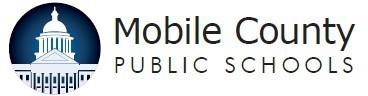 (pag) 251-221-5218 | (F) 251-221-5229 | mcpss.comTítulo I Parte A: Padre y Familia Compromiso Admisible UsosObjetivo de Título I Parte A: Padre y Compromiso familiarEl propósito de el Título I padre y familia compromiso asignación es a asistir LEA y escuelas en que lleva afuera actividades y estrategias consistente con la Política de Participación de Padres y Familias de LEA. Los fondos asignados deben usarse para al menos uno de los siguientes:Secundario escuelas y sin ánimo de lucro organizaciones en Proporcionar profesional desarrollo para PASTO y escuela personal acerca de padre y estrategias de participación familiarSecundario programas eso alcanzar padres y familia miembros en hogar, en el comunidad, y en escueladifundiendo información en mejor prácticas enfocado en padre y familia compromiso, especialmente para creciente compromiso de padres y familiares económicamente desfavorecidoscolaborando con basado en la comunidad organizaciones o empleadores con a registro de éxito en mejorando y creciente padres y compromiso familiarAtractivo en cualquier otro actividades y estrategias eso el PASTO determina son adecuado y coherente con el LEA padre y familiacompromiso políticaGeneral ConsideracionesProgramas y actividades soportado por Título I fondos debe ser:Ser coherente con el objetivo de Título I;Ser necesario, direccionamiento identificado necesidades en el Local Educación Agencia (LEA) Integral Necesidades Evaluación (CNA) y apoyoobjetivos delineado en el LEA Continuo Mejora Plan (CIP);Ser razonable, considerando amplitud de impacto y asociado costos;DIRECCIÓN el aprendiendo necesidades de todo estudiantes, incluido niños con discapacidades, Inglés Estudiantes (EL), y dotado y talentoso estudiantes;Ser usado para basado en evidencia actividades; ySer utilizado a suplemento local y estado fondos, no suplantar a ellosAdmisible y inadmisible UsosContacto Información:Si tú tener preguntas acerca de este documento o haría como adicional información, por favor contacto:Ejemplos de Admisible Título yo padre y familia Compromiso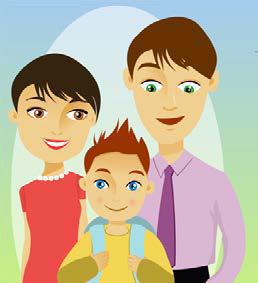 gastosEjemplos de admisible PFE gastos con Título I fondos incluir lo siguiente:Familia literatura capacitaciónCrianza de los hijos habilidades edificioReuniones a comprometer padres en planificación, desarrollo y evaluación de programas de Título IDesarrollo profesional (PD)sesiones para padres a permitir todo estudiantes en la escuela para cumplir con el estado estándares de desempeño durante la escuela regular año y el veranoTraducción de información a cualquier idioma hablado por un porcentaje significativo de el padres de Título yo participando estudiantesCostos de contratación maestros aproporcionar clases o Talleres de trabajo para padresgastos padre Talleres de trabajo y capacitacionesInglés como a Segundo Idioma (ESL) y cursos de preparación para el GED para adultos; clases nocturnas que se desarrollan habilidades prácticas, como el dominio de la computadoraEquipos y libros para crear un préstamo. biblioteca recopilación Para padresEquipo y suministros para a recurso padre habitación a ser usado para talleres para padres y otras sesiones de capacitaciónServicio de transporte o niñera asociado a la asistencia a talleres, reuniones o conferenciasGastos de envío, comunicaciones, e impresión para brindar servicios continuos de divulgación e información a los padres (la mayoría de los fondos no deben usarse en el franqueo).Actividades para no hablan inglés padresGastos relacionado a conferencias de padres y maestrosContratos con organizaciones comunitarias para brindar servicios de PFE de manera más adecuada por un externo agenciaInvitado AltavocesPadre campo excursionesPadre Hacer & Llevarcuidado de niños durante reuniónNota: Esta es una lista de ejemplos de gastos permitidos. Los gastos permitidos no se limitan a este lista. Recordar, este es a aumentar PFE en nuestro escuelas, entonces sentir gratis a ser creativo. Reembolsos son no admisible.Móvil Condado Público Escuela SistemaMóvil Condado Público Escuela SistemaFrecuentemente Preguntó Preguntas—Título I Padre y Familia Compromiso¿Podemos gastar nuestros fondos de Título I PFE para una cena para agradecer a los padres por ¿trabajar como voluntario? No, los fondos de Título I PFE deben gastarse en actividades significativas de PFE que conduzcan a la escuela en general. mejora y/o aumento de los niveles de rendimiento de los estudiantes.Mayo nosotros esperar hasta Mayo a gastar nuestro Título Yo fondos PFE?Sí, puede esperar; sin embargo, esperando hasta Quizas gastar el fondos voluntad hacer él difícil a tener un positivo impacto en el escuela para eso año escolar (rendimiento académico, participación de los padres, etc.).Hacer I necesidad a incluir padres en la planificación de cómo se gastan los fondos del Título I PFE?Sí, los padres deben participar en la toma de decisiones. proceso de cómo el Título I PFE fondos se gastanTítulo I fondos no puedo ser gastado en comida, ¿en qué más podemos gastar los fondos?Título I PFE fondos poder ser gastado en libros complementarios para padres, padre capacitaciones, Talleres de trabajo,o actividades familiares de alfabetización. Algunos ejemplos incluyen reuniones para ayudar al niño con la tarea, familia presupuesto, preparando a su hijo para que tenga éxito en los exámenes, prevenir el abuso de sustancias, prevenir la deserción escolar y preparar a su hijo para la universidad.¿Podemos usar los fondos del PFE del Título I para pagar al cuerpo docente/personal? almuerzos durante reuniones, semejante como abierto Casa y Padre-Maestro ¿Días de conferencia ?No, Título I PFE fondos debe ser gastado en actividades que mejorar paternidad habilidades, mejorar niveles de rendimiento de los estudiantes, apoyo a los esfuerzos generales de mejora de la escuela, cursos de capacitación en computación, GED, apoyo tecnológico para los padres , etc.Mayo nosotros gastar nuestro Título I PFE fondos a pagar para las cuotas de los padres para ser chaperones en las excursiones?No, los fondos de Título I PFE deben gastarse para aumentar la logro niveles o para general esfuerzos de mejora de la escuela.Mayo nosotros llevar encima nuestro Título I PFE fondos y usarlos el próximo año?No, tú mayo no llevar a ellos uso excesivo a ellos o perderlos.Dónde poder I conseguir más información acerca de el mejor uso de nuestros fondos de Título I PI?Carrie Baxter - cbaxter@mcpss.com Annette Lucas - alucas@mcpss.com Paula Reese  - preese1@mcpss.com*Todo Título yo escuelas debe ser operando bajo un aprobado Título I Padre y Familia Compromiso plan. planes debería ser revisado/ajustado a reflejar necesidades y acciones del año en curso*Todo Título yo escuelas debe ser operando bajo un aprobado Título I Padre y Familia Compromiso plan. planes debería ser revisado/ajustado a reflejan las necesidades y acciones del año en curso.El Doble Creación de capacidad Estructura para Familia-Escuela Asociaciones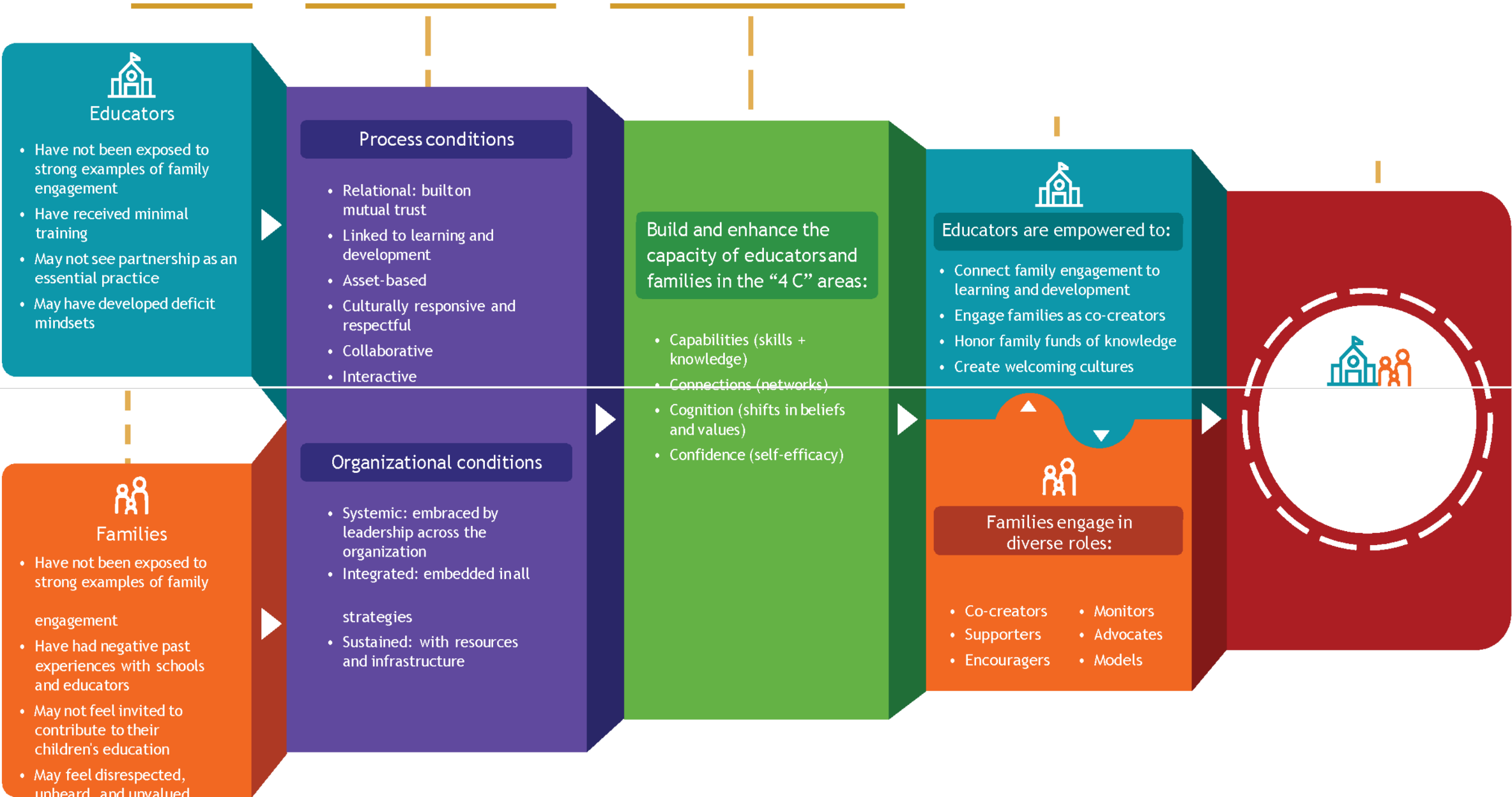 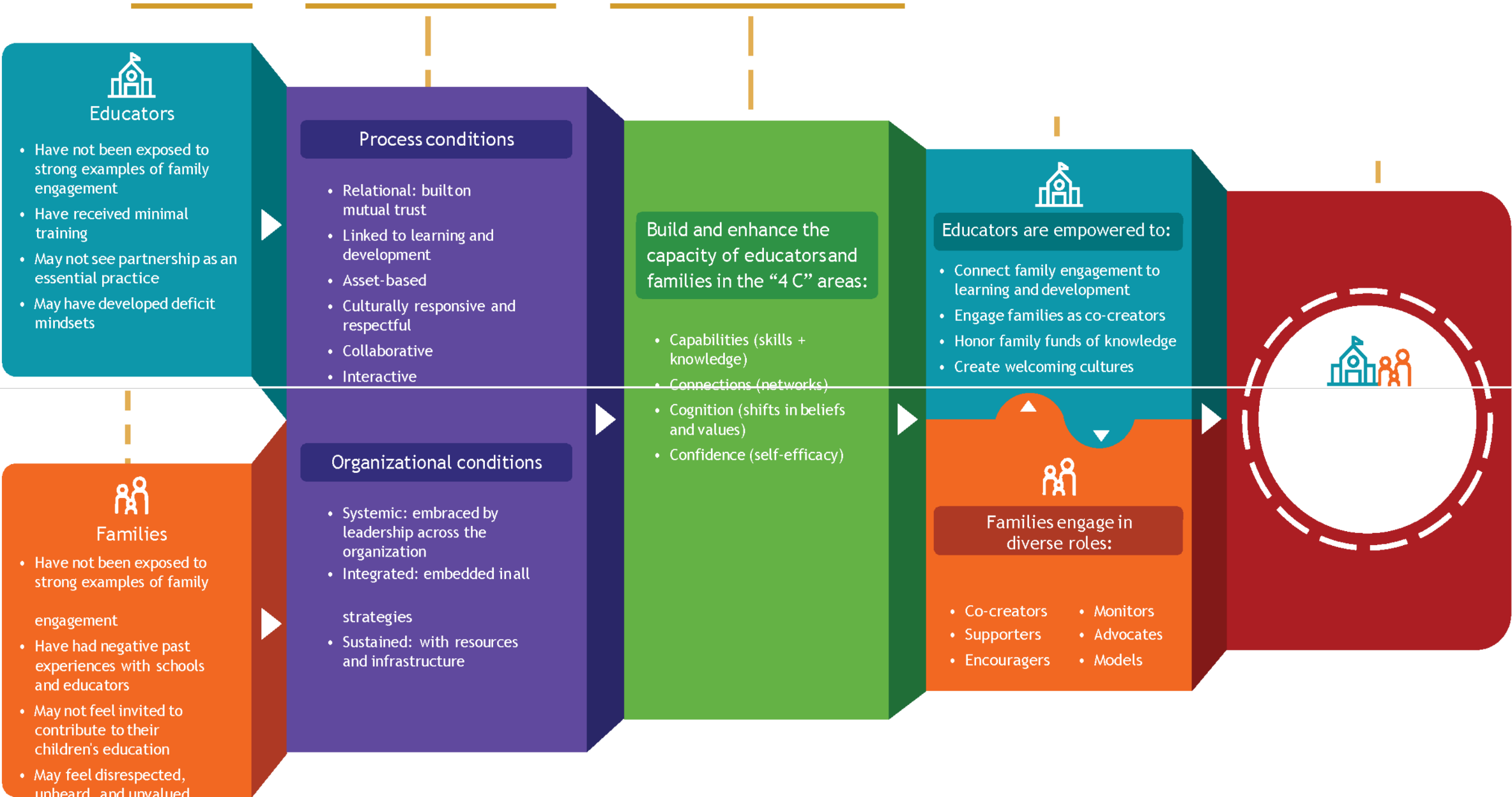 (Versión 2)El Reto 	Esencial Política de Condiciones	 y Programa Metas 	Capacidad Resultadosyo 	yoIAsociaciones efectivas que apoyan la mejora de los estudiantes y la escuelaEl Doble Creación de capacidad Estructura para Familia-Escuela Asociaciones (Versión 2)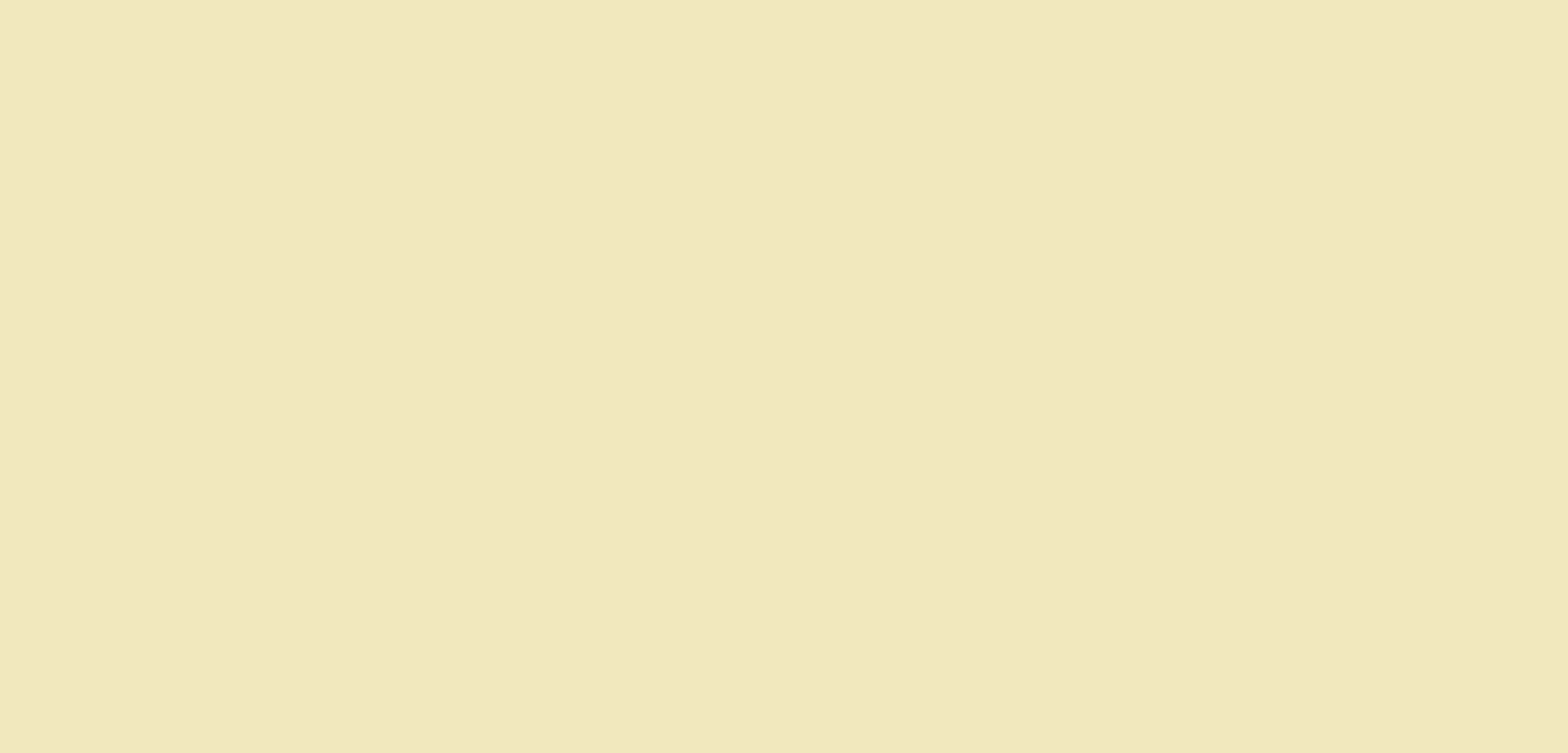 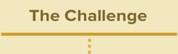 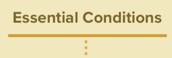 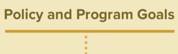 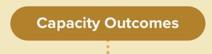 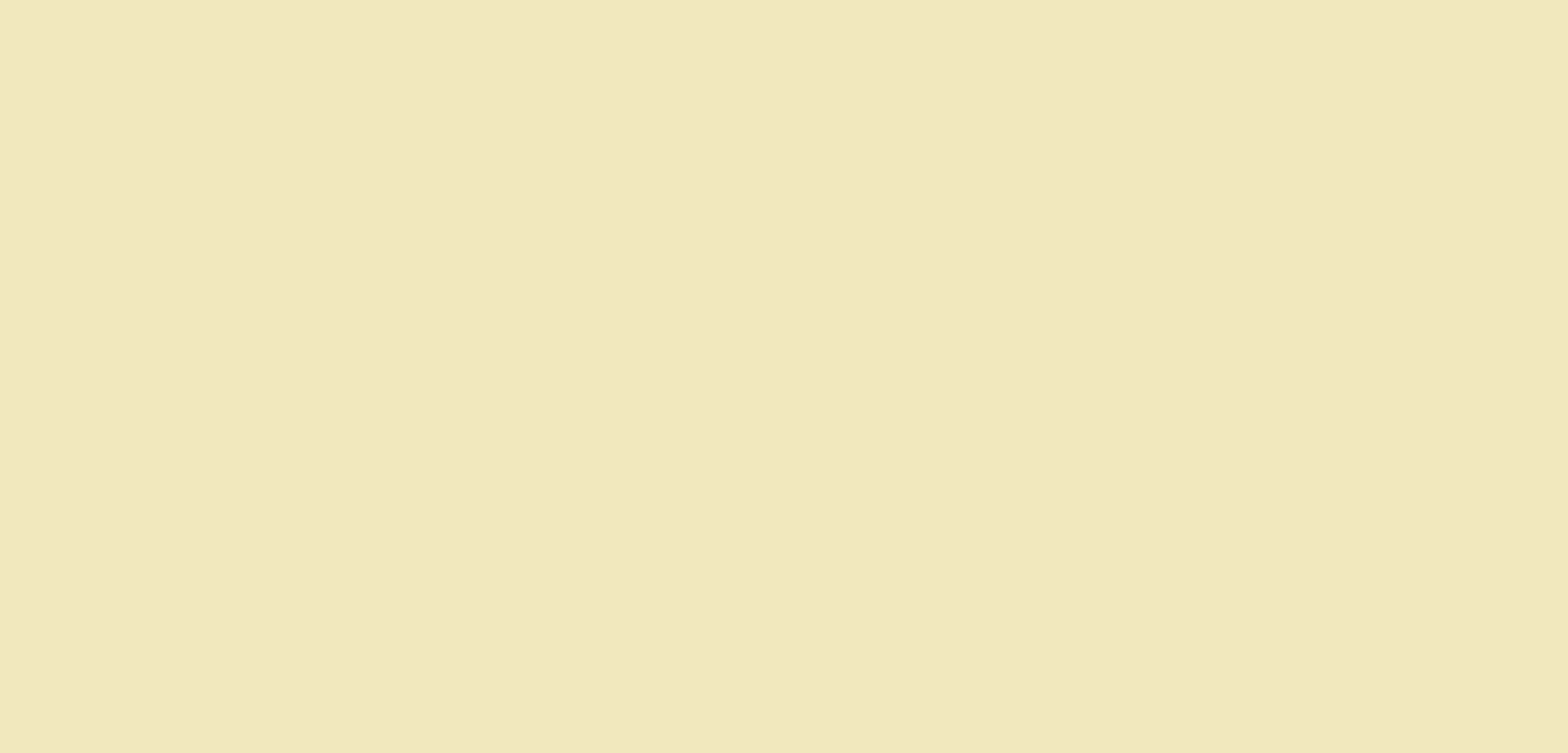 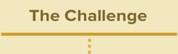 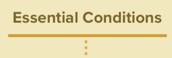 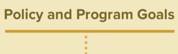 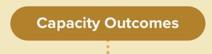 RAZÓN FUNDAMENTAL PARA EL REVISIONESEl original Doble Creación de capacidad Marco (DCBF) para Familia-Escuela Asociaciones recibió su lanzamiento oficial en abril 2014 en el primera anual IEL Familia y Comunidad Compromiso Conferencia en Cincinnati, Ohio. El DCBF era autor por karen l Mapa con el ayuda y apoyo del A NOSOTROS Departamento de Educación (USDOE) durante su consultoría con el departamento. El publicación, Socios en Educación: A Doble Creación de capacidad Estructura para Familia-Escuela Asociaciones , autor por karen l Mapa y Pablo Kutner, era publicado en 2013 por el Sur oeste Educativo Desarrollo Laboratorio en colaboración con el USDOE. [1]Encima el pasado seis años, numeroso federal, estado, y política local, investigación y práctica organizaciones tener usado el marco para guía su trabajar en alianzas familia-escuela . A aprender acerca de el utilidad de el estructura, Dr. Mapa comenzó coleccionar comentario de usuarios, incluido a encuesta dado a encima 1000 Participantes en el Junio 2017 IEL Familia y Comunidad Compromiso Conferencia en San Francisco. Versión 2 de los DCBF incorpora temas eso surgido acerca de cambios necesarios hacia estructura desde el datos recogido y de anticipos en la investigación. Dr. Mapa preguntó Eyal bergman, doctoral candidato en Harvard Liderazgo Educativo Programa, a trabajar con su en el revisión y a coautor a próximo informe, cual será publicado por IEL. Nosotros son agradecido a el equipo en Scholastic (Wook Jin Jung, vicepresidente de Diseño y karen backer, Editor/Familia & Comunidad Compromiso) para su Pro bonos trabajar en el nuevo diseño.SUSTANTIVO CAMBIOSEl mayoría fundamental cambiar en Versión 2 es reflejado en el fluir y dirección de el gráfico. El movimienot indica a cambio de ineficaz a alianzas efectivas, y a próximo juntos de familias y educadores para el beneficio de estudiantes y escuelas. Adicional cambios a el secciones son delineado abajo.Mapp, K. l, & Kutner, P. j (2013). Socios en Educación: A Doble Creación de capacidad Estructura para Alianzas Familia-Escuela. SEDL.gracias _para su compromiso a estudiantes y familias!Por favor compartir este manual con su escuela personal y colegas responsable para padre y planificación, compras, monitoreo o cualquier otra programación para padres para la participación familiar.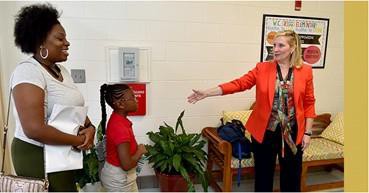 MCPSS Título I Padre y Compromiso familiar Resultados de la Capacidad Dual para las Asociaciones Familia-Escuela :Conectar familia compromiso a aprendiendo y desarrolloComprometer familias como co- creadoresHonor familia fondos de conocimientoCrear acogedor culturasSocios en Educación: A Creación de capacidad dual Estructura para Familia-Escuela Asociaciones. SEDL. dualcapacity.org.Si tú tener adicional preguntas o preocupaciones, por favor contacte a: Jacinda Hollins, Coordinadora de Programas Federales – jhollins2@mcpss.com Carrie Baxter - Gerente de Padres del Distrito - cbaxter@mcpss.comAnnette Lucas - Gerente de Padres del Distrito - alucas@mcpss.com Erica Abrams - Federal Programas Oficinista - eabrams@mcpss.com 251-221-5218 o 252-221-5221“quedarse Conectado para Alumno Aprendiendo"AlumnoPadreVirtualPadre Firma (Rostro a Rostro)Recibió Conferencia/ Progreso InformeInformación comprenderPASTO Padre y Familia Compromiso PolíticaAviso de padre reuniones, agendas, minutos, iniciar sesión hojas, registros de comentarios de los padres para apoyar los procedimientos de difusiónTítulo I presupuesto y documentación de gastos a fechaReunión agendas, minutos, y iniciar sesión hojas para padre consultivo comitéPadre y Familia Compromiso Plan y Escuela-Padre Compacto. Mantener versiones preliminares para indicar cómo los padres influyen en la política escolar. copias firmadas decompactos debe ser mantenido en cada escuela.Porcentaje de firmado compactos%Muestra clase de la escuela boletinesPadre encuestas y resumen de resultadosvolantes, iniciar sesión hojas, y resúmenes de Padre NochesAnual evaluación de el padre y familia compromiso programa. Documentocómo el evaluación resultados voluntad ser usado a mejorar el padre y programa de participación familiar.Padres' Derecho a saberDocumentación de traducción serviciosContacto RegistrosA registro de familias desacuerdos con un LEA Título I planPadre avisos, semejante como detalles acerca de evaluaciones y padres' bien a optar afuera,detalles acerca de evaluación innovadora sistemas si a distrito local es participando en uno, o intención a usar a en la zona seleccionado evaluación con alto estudiantes de la escuelaRegistro de voluntarios por cuarto1er trimestre _Octubre 7mo _2º _ TrimestreDiciembre 13 _3ro _ TrimestreMarzo 17 _cuarto trimestre _Mayo 26 _EstrategiaAdmisible gastosinadmisible gastosAdministraciónPadre Organizador:Coordenadas comunicación entre padres, familias, escuelas, distritos, etc.organiza voluntario programas a mejorar participación de los padresHechos como enlace a padres y familias en orden a eliminarbarreras a estudiantes' éxitoempodera padres a convertirse activo socios en para niñoseducaciónDiseña/proporciona capacitaciones, Talleres de trabajo, y clases a los padresDesarrolla/implementa padre, familia, y participación de la comunidad programas/actividadesproporciona traduccionesCualquier costo de administración que no se alinee con la intención del Título I de Participación de Padres y Familias como delineado en ESSA sección 1116Profesional DesarrolloCapacitaciones proporcionadas conjuntamente a maestros, directores, paraprofesionales, temprano infancia educadores, y padres y familiares:Cómo a alcanzar afuera a, comunicar con, y trabajar con los padres como socios igualesCómo a construir corbatas entre padres y el escuelaCómo a crear acogedor escuelasCualquier capacitación o profesional los costos de desarrollo no están alineados con el Título I Participación de los padres y la familia como se describe en la sección 1116 de ESSAEstrategiaAdmisible gastosinadmisible gastosPolítica DesarrolloEnvíos/Invitaciones/BoletinesEncuestasTransporte y cuidado de niños costos a permitir padres para participar en políticas reunionesPersonal estipendios a planificar/participar en reuniones relacionadas con la política fuera del horario del contratoAfuera contratistas/invitado AltavocesTraducción serviciosestipendios para padres o familia miembrosComida/refrescosPromocional elementos, puerta premios, regalo tarjetasGas tarjetasAlcohólico bebidasPadre Superar a y EducaciónCostos asociado con significativo, bidireccional _comunicación acerca de para niños logro,incluido:Proporcionar reuniones en a variedad de veces para padres que no pueden asistir durante la escuela regular díaHogar visitas para padres incapaz a asistir a reuniones/eventosMateriales y capacitaciones eso:Permitir padres a trabajar con su niños a mejorar academico logroBrindar asistencia para comprender el estado académico estándares, evaluaciones, cómo a monitor el progreso de sus hijos y trabajar con los educadores para mejorar el rendimientoAcadémico programa noche/actividad materialesInstructivo equipos, libros de trabajo, lectura materiales, matemáticas yliteratura materialesestipendios para padres o familia miembrosComida/refrescosAlcohólico bebidasMateriales para centro instrucciónPromocional elementos, puerta premios, regalo tarjetasGas tarjetasAlcohólico bebidasrecaudación de fondos actividadesEstrategiaAdmisible gastosinadmisible gastosPadre Superar a y EducaciónBasado en evidencia clases, Talleres de trabajo, capacitaciones, y programas para padres y familiaresAfuera contratistas/consultoresRegistro honorarios para padres asistiendo local y talleres y conferencias en el estadoTransporte y cuidado de niños costos a permitir padres participar en reuniones y sesiones de capacitación relacionadas con la escuelaBoletines/Correos/InvitacionesTraducción serviciosPadre Recurso CentroJardín de infancia preparación programaPersonal estipendios a planificar/participar en Título I actividades fuera del horario de contratoMesEscuela RequisitosAgosto septiembreDistribuir Título I Padres Derecho a saber letras.Enviar CIP Padre y Familia Compromiso sección hogar a los padres (folleto o un localizador).Enviar PASTO Padre Intervención Plan hogar a padres.Asegurar salón de clases maestros retener copias de escuela-padre firmada/fechada Compactos.Llevar a cabo la reunión anual de padres de Título I en agosto o septiembre usando el PowerPoint plantilla. (Este reunión no se puede combinar con ninguna otra reunión).Incorporar cualquier nuevo evaluación datos en Acción Pasos en CIP.Asegurar todo estudiantes tener en el menos uno terminado Encuesta sobre el idioma del hogar en sus carpetas de registro permanente.Recordar personal a controlar en cualquier en paradero desconocido copias firmadas de los convenios escuela-padres.Revisar/completar CIP revisión proceso.OctubreRevisar/completar CIP revisión proceso incluido Título Yo Diagnóstico.Comenzar a planificar el uso de la asignación de padres del Título I a nivel escolar y otro fondos expeditamente y efectivamente.Enviar CIP Padre y Familia Compromiso sección hogar a los padres (folleto o un localizador).Enviar PASTO Padre Intervención Plan hogar a padres.Padre y Familia Compromiso MesNoviembreConfirmar escuela Crianza de los hijos asignación montos con Informes de la Oficina Central para verificar que los presupuestos y los gastos coincidan.Usar escuela nivel Título I asignación y otro fondos entonces que los fondos se gasten con rapidez y eficacia.Padre reuniones/talleres como necesario.Padre y Familia Compromiso 1º Cuarto ResumenMesEscuela RequisitosDiciembreUsar escuela nivel Título I asignación y otro fondos entonces que los fondos se gasten con rapidez y eficacia.Padre reuniones/talleres como necesario.EneroUsar escuela nivel Título I asignación y otro fondos entonces que los fondos se gasten con rapidez y eficacia.Padre reuniones/talleres como necesario.Actualizar y volver a visitar PFE requisitosFebreroCompleto mediados de año actualizar de CIP.Usar escuela nivel Título I asignación y otro fondos entonces que los fondos se gasten con rapidez y eficacia.Asistir EL Capacitación sesiones como Ofrecido.Padre reuniones/talleres como necesario.Mediados de año Padre Consultivo Comité reuniones para las escuelas locales y el distrito.MarzoColaborativamente revisar componentes para escuela CIP.Encontrarse con facultades y padre comités a conversar cualquieractualizaciones/cambios a próximo años Escuela-Padre Compactos.Usar escuela Título I asignación y otro fondos con prontitud y efectivamente.Primavera Transición o Pruebas Padre Talleres de trabajo.Asistir EL Capacitación sesiones como Ofrecido.Padre encuestas.AbrilInvolucrar facultades en revisando/actualizando CIP basado en recopilaciones de datos para comenzar la nueva escuela año.Primavera Padre Consultivo Comité reunión para las escuelas locales y el distrito.Usar escuela Título I asignación y otro fondos con prontitud y efectivamente.En conjunción con padres, revisar el Padre Plan de participación (política/plan del distrito) e incluir una copia fechada en el manual del estudiante de la escuela.Conjuntamente desarrollar el Escuela-Padre Compacto con escuela, padres y estudiantes para la próxima escuela año.Primavera Transición o Pruebas Padre Taller.Padre encuestas.MesEscuela RequisitosMayoFinalizar cualquier cambios a el Escuela-Padre Compacto, prepárate para la impresión de verano.Esté al tanto de cualquier Título I no gastado u otros fondos federales previamente asignados a la escuela. Fondos de nivel escolar no gastados son no disponible a el escuela después a cierto punto en el tiempo. Consulte con la Oficina Central.Reunir notas de los pasos de acción/actividades del CIP; evaluar/resumir eficacia de diferente estrategias en forma narrativa para las partes interesadas; proponer nuevas estrategias para el próximo año.Actualizar y volver a visitar PFE requisitos y evidencia en equipos etcEn curso Periódico VigilanciaRecuérdele al personal que asegure los convenios entre la escuela y los padres firmados y fechados para entrando estudiantes a lo largo de el año.Verificar inventario de Título I equipo,y informe cualquier irregularidades a el Central Oficina.Julio - Facilitar planificación para requerido Anual Reunión de los padres del Título I que utilizan la guía estatal(Reuniones a ser sostuvo en el comienzo de el año escolar ).